RAWALPINDI INSTITUTE OF CARDIOLOGY,RAWAL ROAD, RAWALPINDI.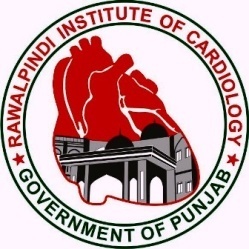 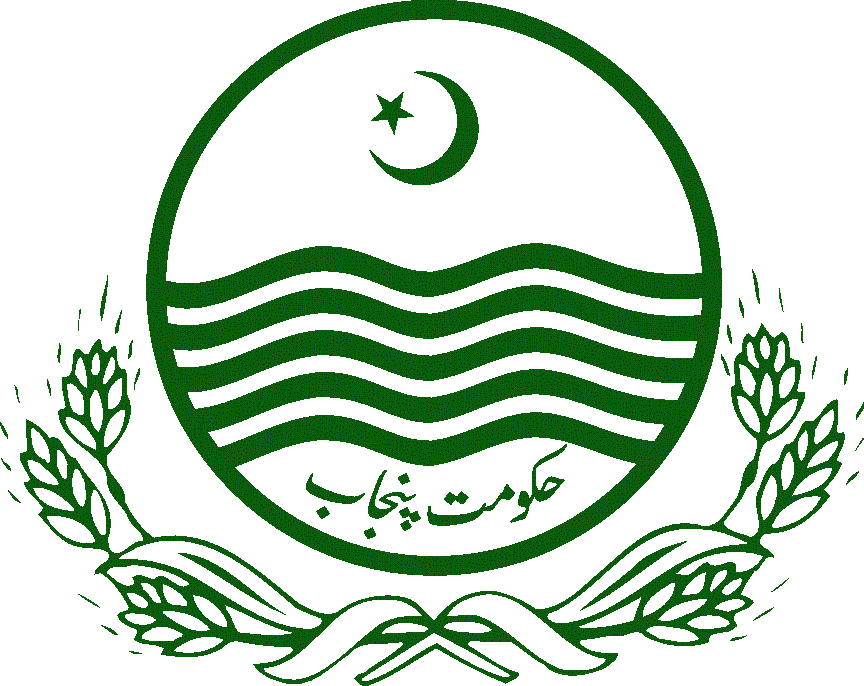 BIDDING DOCUMENTS FOR PROCUREMENTOF MEDICAL & LAB. EQUIPMENTS(FINANCIAL YEAR 2021-22)Table of Contents Instructions To Bidder General Instructions 1. Content of Bidding Documents 2. Source of Funds 3. Eligible Bidders 4. Eligible Goods and Services 5. Cost of Bidding 6. Clarification of Bidding Documents 7. Amendment of Bidding Documents 8. Qualification and disqualification of Bidders 9. Corrupt or Fraudulent Practices Preparation of Bids 10. Language of Bid 11. Documents Comprising the Bid 12. Bid Form and Price Schedule 13. Bid Prices 14. Bid Currencies 15. Documents Establishing Bidder’s Eligibility and Qualification 16. Documents Establishing Good’s Eligibility and Conformity to Bidding Document 17. Bid Security 18. Bid Validity Submission of Bids 19. Format and Signing of Bid 20. Sealing and Marking of Bids 21. Deadline for Submission of Bids 22. Late Bid 23. Withdrawal of Bids Bidding Procedure 24. Single stage-two envelops bidding procedure Opening and Evaluation of Bids 25. Opening of Bids by the Procuring Agency 26. Clarification of Bids 27. Preliminary Examination 28. Evaluation and Comparison of Bids 29. Evaluation Criteria 30. Contracting the procuring agency 31. Rejection of bids 32. Re-bidding 33 Announcement of evaluation report Award of contract 34 Acceptance of bid and award criteria 35 Procuring agency’s right to very quantities at the time of award 36 Limitations of negotiation 37 Notification of Awards 38 Signing of Contract 39 Performance Guarantee 40 Schedule of Requirements 41 Redressal of grievances by the Procuring Agency General Conditions of Contract 1. Definitions 2. Application 3. Country of Origin 4. Standards 5. Use of Contract Documents and Information 6. Patent Rights 7. Submission of Samples 8. Ensuring storage/installation arrangements 9. Inspection and Tests 10. Physical examination/inspection of goods 11. Delivery of Documents 12. Insurance 13. Transportation 14. Incidental Services 15. Warranty 16. Payment 17. Prices 18. Contract Amendments 19. Assignment 20. Subcontracts 21. Delays in the Supplier’s Performance 22. Penalties/liquidated Damages 23. Termination for Default 24. Force Majeure 25. Termination for Insolvency 26. Arbitration and Resolution of Disputes 27. Governing Language 28. Applicable Law 29. Notices Special Conditions of Contract Annexures 1. Invitation for Bids for Procurement of Medical Equipment 2. Performance Guarantee Form 3. Manufacturer’s Sole Authorization Form 4. Contract Form 5. Bid Form 6. Price Schedule (CIF type) 7. Price Schedule (DDP type 8. Bid EvaluationReport(Template)… A. Instructions to Bidders (ITB)General Instructions: 1. Content of Bidding Document 1.1 The goods required, bidding procedures, and Contract terms are prescribed in the bidding documents. In addition to the Invitation for Bids, the bidding documents include: (a) Instructions to Bidders (ITB); (b) General Conditions of Contract (GCC); (c) Special Conditions of Contract (SCC); (d) Schedule of Requirements; (e) Technical Specifications; (f) Contract Form; (g) Manufacturer’s Authorization Form; (h) Performance Guaranty Form; (i) Bid Form; and (j) Price Schedule 1.2 The “Invitation for Bids” does not form part of the Bidding Documents and is included as a reference only. In case of discrepancies between the Invitation for Bid and the Bidding Documents listed in 1.1 said Bidding Documents shall take precedence. 1.3 The Bidder is expected to examine all instructions, forms, terms, and specifications in the bidding documents. Failure to furnish all information required by the bidding documents or to submit a bid not substantially responsive to the bidding documents in every respect shall be at the Bidder’s risk and may result in the rejection of its bid. 2. Source of Funds 2.1 Government of Punjab. 3. Eligible Bidders 3.1 This Invitation for Bids is open to all original Manufacturers/authorized sole Agents of Foreign/ Local manufacturers in Pakistan for supply of goods. 3.2 The bidder must possess valid legal enforceable exclusive authorization from the Foreign/Local Manufacturer; they should have a documentary proof to the effect that they are the original Manufacturer of the required goods. 3.3 Bidders should not be under a declaration of ineligibility for corrupt and fraudulent practices issued by any Government (Federal, Provincial), a local body or a public sector organization. 4. Eligible Goods and Services 4.1 Country of manufacturer should be of USA, Europe and Japan; unless otherwise any other country of manufacturer is mentioned in specifications. However, country of origin of equipment could be from any geographical region of the world as per laws of Pakistan. 4.2 For the purpose of this clause, (a) the term “Goods” includes any Goods that are the subject of this Invitation for Bids and (b) the term “Services” includes related services such as transportation, insurance, after sale service, spare parts availability, etc. For purposes of this clause, “origin” means the place where the goods are mined, grown, or produced, or the place from which the related services are supplied. In case of the “manufacturer” the “origin” means the firm is based and registered in that country and registered with their stock exchangeare produced when, through manufacturing or processing, or substantial and major assembly of components, a commercially recognized product is produced that is substantially different in basic characteristics or in purpose or utility from its components. 5. Cost of Bidding 5.1 The Bidder shall bear all costs associated with the preparation and submission of its bid, and the Procuring Agency shall in no case be responsible or liable for those costs, regardless of the conduct or outcome of the bidding process. 6. Clarification of Bidding Documents 6.1 A prospective Bidder requiring any clarification of the bidding documents may notify the Procuring Agency in writing at the Procuring Agency’s address indicated in the Invitation for Bids. The Procuring Agency shall respond in writing to any request for clarification of the bidding documents, which it receives not later than seven (07) days prior to the deadline for the submission of bids prescribed in the Invitation for Bids. Written copies of the Procuring Agency’s response (including an explanation of the query but without identifying the source of inquiry) shall be sent to all prospective Bidders that have received the bidding documents. 7. Amendment of Bidding Documents 7.1 At any time prior to the deadline for submission of bids, the Procuring Agency, for any reason, whether at its own initiative or in response to a clarification requested by a prospective Bidder, may modify the bidding documents by amendment. 7.2 All prospective Bidders that have received the bidding documents shall be notified of the amendment in writing, and shall be binding on them. 7.3 In order to allow prospective Bidders reasonable time in which to take the amendment into account in preparing their bids, the Procuring Agency, at its discretion, may extend the deadline for the submission of bids. Amendment notice to that effect shall be communicated in the same manner as the original invitation to bid. 8. Qualification and Disqualification of Bidders 8.1 In the absence of prequalification, the Procuring Agency shall determine to its satisfaction whether the Bidder that is selected as having submitted the lowest evaluated responsive bid is qualified to perform the Contract satisfactorily, in accordance with the criteria listed in ITB Clause 29.2. 8.2 The determination shall take into account the Bidder’s financial, technical or production capabilities (in case of manufacturer), infrastructure of the firm, past performance in similar contracts, engineering staff and their capabilities, inventory of spare parts, repair and calibration tools, workshop facilities to provide the after sales services. It shall be based upon an examination of the documentary evidence of the Bidder’s qualifications submitted by the Bidder, pursuant to ITB Clause 29.2, as well as such other information/ premises visit as the Procuring Agency deems necessary and appropriate. 8.3 An affirmative determination shall be a pre-requisite for Award of the Contract to the Bidder. A negative determination shall result in rejection of the Bidder’s bid, in which event the Procuring Agency shall proceed to the next lowest evaluated bid to make a similar determination of that Bidder’s capabilities to perform satisfactorily. 8.4 The Procuring Agency, at any stage of the procurement proceedings, having credible reasons for or prima facie evidence of any defect in Supplier’s capacities may require the Suppliers to provide information concerning their professional, technical, financial, legal or managerial competence. 8.5 The Procuring Agency shall disqualify a Bidder if it finds, at any time, that the information submitted by him concerning his qualification as Supplier was false and materially inaccurate or incomplete. 8.6 Bidders that are found to consistently fail to provide satisfactory performances or are found to be indulging in corrupt or fraudulent practices shall be black listed. 9. Corrupt or Fraudulent Practices 9.1 The Procuring Agency requires that all Bidders/ Suppliers/ Contractors observe the highest standard of ethics during the procurement and execution of such Contracts. In pursuance of rule 2 (P) of PPRA 2014 (Amended 2016) and its subsequent amendments, if any, the Procuring Agency: a. defines, for the purposes of this provision, the terms set forth below as follows: (i) coercive practice by impairing or harming, or threatening to impair or harm, directly or indirectly, any party or the property of the party to influence the actions of a party to achieve a wrongful gain or to cause a wrongful loss to another party; (ii) collusive practice by arrangement between two or more parties to the procurement process or contract execution, designed to achieve with or without the knowledge of the procuring agency to establish prices at artificial, noncompetitive levels for any wrongful gain; (iii) corrupt practice by offering, giving, receiving or soliciting, directly or indirectly, of anything of value to influence the acts of another party for wrongful gain; (iv) fraudulent practice by any act or omission, including a misrepresentation, that knowingly or recklessly misleads, or attempts to mislead, a party to obtain a financial or other benefit or to avoid an obligation; (v) obstructive practice by harming or threatening to harm, directly or indirectly, persons or their property to influence their participation in a procurement process, or affect the execution of a contract or deliberately destroying, falsifying, altering or concealing of evidence material to the investigation or making false statements before investigators in order to materially impede an investigation into allegations of a corrupt, fraudulent, coercive or collusive practice; or threatening, harassing or intimidating any party to prevent it from disclosing its knowledge of matters relevant to the investigation or from pursuing the investigation, or acts intended to materially impede the exercise of inspection and audit rights. b. shall reject a proposal for Award if it determines that the Bidder recommended for award has engaged in corrupt or fraudulent practices in competing for the Contract in question; shall declare a firm ineligible, either indefinitely or for a stated period of time, to be awarded a Contract if it at any time determines that the firm has engaged in corrupt or fraudulent practices in competing for, or in executing, a Contract. Preparation of Bids 10. Language of Bid 10.1 The bid prepared by the Bidder, as well as all correspondence and documents relating to the bid exchanged by the Bidder and the Procuring Agency shall be written in English. Supporting documents and printed literature furnished by the Bidder may be in another language provided they are accompanied by an accurate translation of the relevant passages in English, in which case, for purposes of interpretation of the Bid, the translation shall govern. 11. Documents Comprising the Bid 11.1 The bid prepared by the Bidder shall comprise the following components: (a) A Bid Form and Price Schedule completed in accordance with ITB Clauses 12 and 13 (to be submitted along with financial proposal); (b) Documentary evidence established in accordance with ITB Clause 15 that the Bidder is eligible to bid and is qualified to perform the Contract if its bid is accepted; (c) Documentary evidence established in accordance with ITB Clause 15 that the goods to be supplied by the Bidder are eligible goods and conform to the bidding documents. 12. Bid Form and Price Schedule 12.1 The Bidder shall complete the Bid Form and an appropriate Price Schedule furnished in the bidding documents (Annexure A Form), indicating the goods to be supplied, a brief description of the goods, specifications, taxes, quantity, prices, make, model, country of origin, country of manufacturer and port shipment. 13. Bid Prices 13.1 The Bidder shall indicate on the Price Schedule the unit prices and total Package Price of the goods, it proposes to supply under the Contract. 13.2 Form for Price Schedule is to be filled in very carefully, and should be typed. Any alteration/ correction must be initialed. Every page is to be signed and stamped at the bottom. Serial number/ bid number of the quoted item may be marked or highlighted with red/yellow marker. 13.3 The Bidder should quote the prices of goods according to the technical specifications for complete package/Tender. The specifications of goods, different from the demand of enquiry and packaged items, shall straightway be rejected. 13.4 The Bidder is required to offer competitive price. All prices must include relevant taxes and duties, where applicable. If there is no mention of taxes, the offered/ quoted price shall be considered as inclusive of all prevailing taxes/duties. The benefit of exemption from or reduction in the GST or other taxes shall be passed on to the Procuring Agency. 13.5 Prices offered should be for complete package/Tender with accessories; detail of which is already mentioned in the technical specifications. 13.6 While tendering your quotation, the present trend/ inflation in the rate of goods and services in the market should be kept in mind. No request for increase in price due to market fluctuation in the cost of goods and services shall be entertained after the bid has been submitted. 14. Bid Currencies 14.1 In case of CIF tender, the Prices shall be quoted in $, £, € ¥ and CHF. In case of FOR price shall be quoted in Pak Rupees.14.2 State Bank of Pakistan’s foreign currency selling rate will be considered from the date of opening of financial bid for comparison purposes. 14.3 The price for complete package/Tender, standard accessories; detail of which is already mentioned in the technical specifications will be considered for determining the lowest bidder. Optional items will not be considered while determining the lowest bidder. 15. Documents Establishing Bidder’s Eligibility and Qualification 15.1 The Bidder shall furnish, as part of its technical bid, documents establishing the Bidder’s eligibility to bid and its qualifications to perform the Contract if its bid is accepted. 15.2 The documentary evidence of the Bidder’s eligibility to bid shall establish to the Procuring Agency’s satisfaction that the Bidder, at the time of submission of its bid, is an eligible as defined under ITB Clause 3. 15.3 The documentary evidence to be submitted in the Technical Proposal for the purposes of qualification and technical evaluation shall include: (a) The Supplier/ agent shall have to produce Exclusive letter of authorization / Sole Agency Certificate from Manufacturer and in case of Manufacturer, documentary proof to the effect that they are the original Manufacturer of the required goods shall be provided, or joint venture/ consortium/ alliance of the local Sole agents/manufacturers. (b) National Tax Number (NTN) and General Sales Tax Number with documentary proof shall have to be provided by the bidder(s). (c) The Bidder shall submit an affidavit on legal stamp paper of Rs. 20/- that their firm has not been blacklisted in the past on any ground by any Government (Federal, Provincial), a local body or a public sector organization. On account of submission of false statement the Bidder shall be disqualified forthwith and subsequently black listed. (d) The Bidder should have strong engineering background and necessary tools/ test equipment, trained staff for the goods required after sales services. (e) The Bidder is required to provide with the technical proposal the name of item(s), tender number and serial number in the exact manner as quoted in the financial proposals. (f) The Bidder must indicate the country of origin of the goods, Country of manufacturer, capacity of production of the firm (in case of manufacturer), its financial status, necessary assurance of quality production, Certificate(s) for conformity with International standards of Quality and list of qualified technical persons along with qualification and trainings, list of main service, testing and calibration tools and in case of manufacturer; the supervisory staff working in the production and quality control departments in the manufacturing plant. 16. Documents Establishing Goods’ Eligibility and Conformity to Bidding Documents 16.1 Pursuant to ITB Clause 11, the Bidder shall furnish along with technical proposal, as part of its bid, documents establishing the eligibility and conformity to the bidding documents of all goods, which the Bidder proposes to supply under the Contract. 16.2 The documentary evidence of the eligibility of the goods shall consist of a statement in the Price Schedule of the country of origin of the goods offered. 16.3 Submission of sample if so required by the Technical Committee; the bidder shall provide the sample or give demonstration as per requirement for evaluation/ satisfaction of the Committee. 16.4 Submission of Original Purchase Receipt of tender. 16.5 Alternative bid is not allowed also a bidder cannot submit two bids. If the bidder quotes an alternative bid or submit two bids then the bidder will be considered as non-responsive. 17. Bid Security 17.1 Bid Security is 2% of the estimated price in the shape of irrevocable Bank Guarantee or CDRin the name of Executive Director, Rawalpindi Institute of Cardiology Rawalpindi from scheduled bank. Bid Security amounting to less than 2% shall not be acceptable 17.1 Bid Security is 2% of the estimated price denominated in Pak Rupees; 17.2 Separately against each package/Tender given in this tender document; 17.3 As a part of financial bid envelop, failing which will cause rejection of bid; 17.4 in the form of Demand Draft / Pay Order / Call Deposit Receipt / Bank Guarantee (issued by a scheduled bank operating in Pakistan, as per the format provided in the Tender Document) in the name of the in the name of Executive Director, Rawalpindi Institute of Cardiology Rawalpindi17.5 Have a minimum validity period of ninety (90) days from the last date for submission of the tender or until furnishing of the Performance Security, whichever is later. 17.6 The Bid Security shall be forfeited by the Purchaser, on the occurrence of any / all of the following conditions: 17.6.1 If the Tenderer withdraws the Tender during the period of the Tender validity specified by the Tenderer on the Tender Form; or 17.6.2 If the Tenderer does not accept the corrections of his Total Tender Price; or 17.6.3 If the Tenderer, having been notified of the acceptance of the Tender by the Purchaser during the period of the Tender validity, fails or refuses to furnish the Performance Security, in accordance with the Tender Document. 17.7 The Bid security shall be returned to the technically unsuccessful Tenderer with unopened/sealed financial bid while the unsuccessful bidders of financial bid opening procedure will be returned the Bid Security only. The Bid Security shall be returned to the successful Tenderer upon furnishing of the Performance Security.18. Bid Validity 18.1 Bids shall remain valid for a period of 90 days after opening of Technical Bid prescribed by the Procuring Agency. A bid valid for a shorter period shall be rejected by the Procuring Agency as non-responsive. 18.2 The Procuring Agency shall ordinarily be under an obligation to process and evaluate the bid within the stipulated bid validity period. However, under exceptional circumstances and for reasons to be recorded in writing, if an extension is considered necessary, all those who have submitted their bids shall be asked to extend their respective bid validity period. Such extension shall be for not more than the period equal to the period of the original bid validity. Such extension shall not be for more than the period equal to the period of the original bid validity. 18.3 Bidders who, (a) agree to the Procuring Agency’s request for extension of bid validity period shall not be permitted to change the substance of their bids; and (b) do not agree to an extension of the bid validity period shall be allowed to withdraw their bids, if any. Submission of Bids 19. Format and Signing of Bid 19.1 The bid shall be typed and shall be signed by the Bidder or Lead Bidder (in case of tender with the permission of alliance/ Joint venture for the bidding of complete package i.e. more than one equipment in a single tender) or a person or persons duly authorized to bind the Bidder to the Contract. The person or persons signing the bid shall initial all pages of the bid. 19.2 Any interlineations, erasures, or overwriting shall be valid only if they are initialed by the person or persons signing the bid. 19.3 All biding documents to be duly attested (signed and stamped) by the authorized person of bidder or Lead Bidder. 20. Sealing and Marking of Bids 20.1 The envelopes shall be marked as “FINANCIAL PROPOSAL” and “TECHNICAL PROPOSAL” in bold and legible letters to avoid confusion. The envelopes shall then be sealed in an outer envelope. It should contain the package name and its number. 20.2 The inner and outer envelopes shall: a) be addressed to the Procuring Agency at the address given in the Invitation for Bids; and b) bear the Institution/Hospital name and number indicated in the Invitation for Bids, and shall be inscribed by the following sentence: “DO NOT OPEN BEFORE,” to be completed with the time and the date specified in the invitation for Bid. 20.3 The inner envelopes shall also indicate the name and address of the Bidder/ Lead Bidder to enable the bid to be returned unopened in case it is declared as non-responsive or late. 20.4 If the outer as well as inner envelope is not sealed and marked properly, the Procuring Agency shall assume no responsibility for the bid’s misplacement or premature opening. 21. Deadline for Submission of Bids 21.1 Bids must be submitted by the Bidder and received by the Procuring Agency at the address specified under ITB Clause 19.1 not later than the time and date specified in the Invitation for Bids. 21.2 The Procuring Agency may, at its discretion, extend this deadline for the submission of bids by amending the bidding documents in accordance with ITB Clause 7, in which case all rights and obligations of the Procuring Agency and Bidders previously subject to the deadline shall thereafter be subject to the deadline as extended. 22. Late Bid 22.1 Any bid received by the Procuring Agency after the deadline for submission of bids prescribed by the Procuring Agency pursuant to ITB Clause 21 shall be rejected and returned unopened to the Bidder. 23. Withdrawal of Bids 23.1 The Bidder may withdraw its bid prior to the deadline specified in the invitation to bid. 23.2 No bid may be withdrawn in the interval between the deadline for submission of bids and the expiration of the period of bid validity specified in ITB Clause 18.2 Withdrawal of a bid during this interval will make the bidder eligible to be debarred for further procurements for a period as deem necessary by the Procuring Agency. The Bidding Procedure 24. Single stage – two envelopes bidding procedure 24.1 Single stage – two envelopes bidding procedure shall be applied: (i) The bid shall comprise a single package containing two separate envelopes. Each envelope shall contain separately the financial proposal and the technical proposal; (ii) the envelopes shall be marked as “FINANCIAL PROPOSAL” and “TECHNICAL PROPOSAL” in bold and legible letters to avoid confusion; (iii) initially, only the envelope marked “TECHNICAL PROPOSAL” shall be opened; (iv) the envelope marked as “FINANCIAL PROPOSAL” shall be retained in the custody of Procuring Agency without being opened; (v) the Procuring Agency shall evaluate the technical proposal, without reference to the price and reject any proposal which do not conform to the specified requirements; (vi) during the technical evaluation no amendments in the technical proposal shall be permitted; (vii) the financial proposals of bids shall be opened publicly at a time, date and venue to be announced and communicated to the Bidders in advance; (viii) After the evaluation and approval of the technical proposal the Procuring Agency shall at a time within the bid validity period, publicly open the financial proposals of the technically accepted bids only. The financial proposal of bids found technically non-responsive shall be returned un-opened to the respective Bidders; and (ix) The bid found to be the lowest evaluated bid shall be accepted. (x) The procuring agency may adopt any other bidding procedure depending on the nature of procurement / Type of Goods / Equipment to be procured as per the methods of procurement prescribed in PPRA 2014 (Amended 2016) and its subsequent amendments, if any. Opening and Evaluation of Bids25. Opening of Bids by the Procuring Agency 25.1 The Procuring Agency shall initially open only the envelopes marked “TECHNICAL PROPOSAL in the presence of Bidders’ representatives who choose to attend, at the time, on the date, and at the place specified in the Invitation for Bids. The Bidders’ representatives who are present shall sign the Attendance Sheet as evidence of their attendance. However, the envelope marked as “FINANCIAL PROPOSAL shall remain unopened and shall be retained in safe custody of the Procuring Agency till completion of the evaluation process. 25.2 The Bidders’ names, item(s) for which they quoted their rate and such other details as the Procuring Agency, at its discretion, may consider appropriate, shall be announced at the opening of technical proposal. No bid shall be rejected at technical proposal/ bid opening, except for late bids, which shall be returned unopened to the Bidder pursuant to ITB Clause 21. However, at the opening financial proposals (the date, time and venue would be announced later on), the bid prices, discounts (if any), and the presence or absence of requisite bid Security and such other details as the Procuring Agency, at its discretion, may consider appropriate, shall be announced. 25.3 The Procuring Agency shall prepare minutes of both the technical proposal as well as the financial proposal bid opening. 26. Clarification of Bids 26.1 During evaluation of the bids, the Procuring Agency may, at its discretion, ask the Bidder for a clarification of its bid. The request for clarification and the response shall be in writing, and no change in the prices or substance of bid like indication or re-indication of make/model/brand etc. shall be sought, offered, or permitted. 27. Preliminary Examination 27.1 The Procuring Agency shall examine the bids to determine whether they are complete, whether any computational errors have been made (at the time of opening the financial proposal), whether required sureties have been furnished, whether the documents have been properly signed, and whether the bids are generally in order. 27.2 In the financial bids (at the time of opening the financial proposal) the arithmetical errors shall be rectified on the following basis. If there is a discrepancy between the unit price and the total price that is obtained by multiplying the unit price and quantity, the unit price shall prevail, and the total price shall be corrected. If the Bidders/Suppliers do not accept the correction of the errors, its bid shall be rejected. If there is a discrepancy between words and figures, the amount in words shall prevail. 27.3 The Procuring Agency may waive any minor informality, nonconformity, or irregularity in a bid which does not constitute a material deviation (or changes the substance of the bid), provided such waiver does not prejudice or affect the relative ranking of any Bidder. 27.4 Prior to the detailed evaluation, pursuant to ITB Clause 27 the Procuring Agency shall determine the substantial responsiveness of each bid to the bidding documents. For purposes of these Clauses, a substantially responsive bid is one, which conforms to all the terms and conditions of the bidding documents without material deviations. Deviations from, or objections or reservations to critical provisions shall be deemed to be a material deviation for technical proposals. The Procuring Agency’s determination of a bid’s responsiveness is to be based on the contents of the bid itself without recourse to extrinsic evidence. 27.5 If a bid is not substantially responsive, it shall be rejected by the Procuring Agency and may not subsequently be made responsive by the Bidder by correction of the nonconformity. 28. Evaluation and Comparison of Bids 28.1 The Procuring Agency shall evaluate and compare the bids on the basis of Single items/ Complete package (As demanded in the advertised tender), which have been determined to be substantially responsive, pursuant to ITB Clause 25. 28.2 The Procuring Agency’s evaluation of technical proposal/ bid shall be on the basis of previous performances, test reports, inspection of plant/ factory/ premises, previous experience of similar contracts, availability of engineering staff and their capabilities, inventory of spare parts, workshop facility to provide the after sales services, financial soundness and such other details as already highlighted. However, the evaluation of financial proposal shall be on the basis of price. 28.3 All bids shall be evaluated in accordance with the evaluation criteria (ITB Clause 29) and other terms and conditions set forth in these bidding documents. 28.4 In case of procurement on CIF basis; for the purpose of comparison of bids quoted in different currencies, the price shall be converted into Pak Rupees in pursuant to ITB Clause 13. The rate of exchange shall be the selling rate, prevailing on the date of opening of Financial Bids specified in the bidding documents, as notified by the State Bank of Pakistan on that day. 28.5 A bid once opened in accordance with the prescribed procedure shall be subject to only those rules, regulations and policies that are in force at the time of issue of notice for invitation of bids. 29. Evaluation Criteria 29.1 For the purposes of determining the lowest evaluated bid, factors other than price such as previous performances, previous experience, engineering/ technical capabilities, repair/ calibration tool, workshop facilities, financial soundness and such other details as the Procuring Agency at its discretion, may consider appropriate shall be taken into consideration and these should be available with the bidder. The following evaluation factors/ criteria will be employed on technical proposals. 29.2 Technical Evaluation Criteria Technical Evaluation Criteria (Medical Equipment and General Machinery)1. 	For evaluation of bids KNOCKED DOWN CRITERIA will be applied. The bids conforming to the specifications and pre-requisite conditions indicated in specifications and evaluation criteria will be considered for further technical evaluation. 2. 	The technical evaluation of tenders will be carried out by the designated Technical Evaluation Committee of Procuring Agency. 3. 	The bid must comply with the advertised technical specifications of the quoted single item/ complete package. Incomplete offer will straightaway be rejected. 4. 	The bidder must possess Exclusive/Sole authorization agreement from the Foreign Manufacturer. Unless otherwise specifically mentioned in the specifications of advertised tender that the excusive authorization of foreign manufacturer is not required. This can be applied only on general machinery and on a nature of medical / other equipment, where the extensive after sales services is not required or due to the any other technical reasons. This need to be identified by the procuring agency in the advertised specifications / Tender, if any. 5. 	The Manufacturer should have documentary evidence to the effect that they are the original Manufacturer of the quoted product with indication of manufacturing site and its location. 6. 	Certificate from the manufacturer that the after sales services / backup services shall be provided jointly with the local sole agent and in case of change of local agent, they will provide the after sales services themselves or through newly appointed agent for the period mentioned from the date of commissioning. 7. 	A Certificate from the manufacturer that the installation will be conducted in conformity with the system requirements by following the professional approach. 8. 	Satisfactory Past performance of the bidder for quoted product. 9. 	Sufficient Technical and Engineering capabilities of the firm; where after sales services are necessary (attach a list of technical and engineering staff, special testing equipment/calibration/ repair tools for equipment). 10. 	The firm must have all kind of testing and calibration equipment which is required to maintain the products which they are dealing. The list of all required testing equipment will be provided along with the bid including its model number and serial numbers. The available testing equipment must be calibrated. The offers without non-availability of required testing equipment will be straightaway rejected. 11. 	Submission of valid legally enforceable exclusive authorization letter of manufacturer assuring full guarantee and warranty obligations as per enclosed manufacturer authorized form with the bid document. 12. 	The medical equipment offered from foreign countries of USA, Europe and Japan shall be eligible to participate and must bear FDA510k, CE(MDD) or MHLW (Ministry of Health, Labor and Welfare) standard, respectively and those products should be marketed world widely; in case the origin is not mentioned in the specifications. (The product manufactured and marketed for certain region shall be knocked down). In case of high-tech equipment, any of the above mentioned two certificates are mandatory. The country of manufacturer other than USA, Europe and Japan will be acceptable only if it is specifically mentioned in the advertised tender/Specifications. 13. 	The non medical equipment / Machinery items must bear the relevant international applicable quality standards. 14. 	The quoted model of imported product shall be available on the current official website of the manufacturer; otherwise the quoted product shall be considered obsolete/ redundant and will straight away be rejected. 15. 	Infrastructure for execution of after sales services mentioned by the bidder shall be evaluated for its suitability as per provisions given in specifications and other requirements detailed in the technical specifications of the bidding documents. 16. 	The firms shall also declare the make, model, country of origin of all accessories to be provided with the equipment. 17. 	The Procuring Agency has the right to inspect the premises of bidder to inspect the setups ensuring proper after sales services. 18. 	An affidavit from bidder of Rs.20/- stating that their firm is not blacklisted by any of the Federal and Provincial Government or organizations of the State/ Central Government in Pakistan. 19. 	The template of bid evaluation report is attached as Annex - . The Technical status of offers will be declared as Responsive, Non Responsive and Substantially Responsive. 20. 	The offer will be considered as responsive if it fully meets the tender requirement and specifications. The offer which will not be as per requirement of tender and specifications is to be declared as non responsive. The offer which contains the minor deviations from the specifications and the deviations would not have any kind of effect on the quality, efficiency, reliability and durability of products will be declared as substantially responsive, This need to be determined by the Technical Evaluation Committee. The offers which are declared as Responsive and Substantially Responsive will be considered as equivalent for the onward proceedings of tender. 29.2.1 Bidders are required to submit the information in the following format alongwith documentary evidence as under. 29.2.2 Profile of the Bidder a) Bid Security b) Details of Balance Sheet (last three years) c) Details about Income Tax (last three years) d) Details about Annual Turnover (last three years) 29.3 Financial proposals would be evaluated as follows: i) After technical evaluation is completed, the Procuring Agency shall notify the date, time and location for opening of the financial proposals. Bidders’ attendance at the opening of financial proposals is optional. ii) Financial proposals shall be opened publicly in the presence of the bidders’ representatives who choose to attend. The name of the bidders shall be read aloud. The financial proposal of the technically responsive bidders shall then be inspected to confirm that they have remained sealed and unopened (financial proposals of technically non-responsive Bidders shall be returned unopened). These financial proposals shall be then opened, and the total prices read aloud and recorded. iii) Incomplete bid shall stand rejected. All items described in the technical proposal must be priced in financial proposal. Items described in the technical proposal but not priced, shall be assumed to be included in the price of other items. iv) Minor oversight, clerical mistakes, other minor inconsistencies that do not alter the substances of the financial bid may be corrected by the Procuring Agency. When correcting computation error in case of discrepancy between a partial amount and the total amount or between the words and figures, the formers will prevail. v) The bidders will quote the Price Schedules. The total price of the system will be calculated by converting the price to single currency (Pak Rs.) on the rate of date of opening of Financial Proposal; in case of import of item. vi) The lowest responsible bidder will be declared with standard accessories. The price of optional items will not be considered while establishing the lowest bid. 30. Contacting the Procuring Agency 30.1 No Bidder shall contact the Procuring Agency on any matter relating to its bid, from the time of the bid opening to the time the Contract is awarded. 30.2 Any effort by a Bidder to influence the Procuring Agency in its decisions on bid evaluation, bid comparison, or Contract Award will result in the rejection of the Bidder’s bid and subsequent black listing. Canvassing by any Bidder at any stage of the Tender evaluation is strictly prohibited. 31. Rejection of Bids 31.1 The Procuring Agency may reject all bids at any time prior to the acceptance of a bid. 31.2The Procuring Agency shall upon request communicate to any Bidder the grounds for its rejection of all bids of proposals, but shall not be required to justify those grounds. 31.3The Procuring Agency shall incur no liability, solely by virtue of its invoking Clause 30.1 towards the Bidders. 31.4The bidder shall be promptly informed about the rejection of the bids, if any31.5A procuring agency may, for reasons to be recorded is writing, restart bidding process from any prior stage if it is possible without violating any principle of procurement contained in rule 4 and shall immediately communicate the decision to the bidders.32. Re-Bidding 32.1 If the Procuring Agency rejects all bids in pursuant to ITB Clause 30, it may call for a re-bidding or if deems necessary and appropriate the Procuring Agency may seek any alternative methods of procurement. 32.2 The Procuring Agency before invitation for re-bidding shall assess the reasons for rejection and may revise specifications, evaluation criteria or any other condition for Bidders, as it may deem necessary. 33. Announcement of Evaluation Report 33.1 The Procuring Agency shall announce the results of bid evaluation of a report giving justification for acceptance or rejection of bids at least ten days prior to the award of procurement Contract. Award of Contract 34. Acceptance of Bid and Award criteria 34.1 The Bidder with technically evaluated lowest financial bid, if not in conflict with any other law, rules & regulations, policy of the Government or having less Bid Security shall be awarded the Contract, within the original or extended period of bid validity for complete package/Tender. 34.2 The Bidder having lesser Bid Security will be rejected as non-responsive and Acceptance of Bid be awarded to next bidder; being the responsive lowest bidder. 35. Procuring Agency’s right to vary quantities at time of Award 35.1 The Procuring Agency reserves the right at the time of Contract award to increase the quantity of goods originally specified in the Price Schedule and Schedule of Requirements without any change in unit price or other terms and conditions. 36 Limitations on Negotiations 36.1 Save as otherwise provided there shall be no negotiations with the bidder having submitted the lowest evaluated bid or with any other bidder: provided that the extent of the negotiation permissible shall be subject to the regulations issued by the PPRA 2014 (Amended 2016) and its subsequent amendments, if any. 37. Notification of Award 37.1 Prior to the expiration of the period of bid validity, the Procuring Agency shall notify the successful Bidder in writing by registered letter that its bid has been accepted. 37.2 The notification of Award shall constitute the formation of the Contract. 38. Signing of Contract 38.1 At the same time as the Procuring Agency notifies the successful Bidder that its bid has been accepted, the Procuring Agency shall send the Bidder the Contract Form provided in the bidding documents, incorporating all agreements between the Parties. 38.2 Within ONE week of receipt of the Contract Form, both the successful Bidder and the Procuring Agency shall sign and date the Contract. The Procuring Agency shall issue Purchase Order on the same date of signing of Contract after ensuring the submission of Bank Security for execution of the contract by the Contractor. If the successful Bidder, after completion of all codal formalities shows inability to sign the Contract then their Bid Security/ Contract Security to the extent of proportionate percentage shall be forfeited and the firm shall be blacklisted minimum for three years for future participation. In such situation the Procuring Agency may make the Award to the next lowest evaluated Bidder or call for re-bidding. The contract is to be made on 04 stamp paper worth of Rs. @ 25 paisa per every one hundred rupees of the total value of the contract, under section 22(A)(B) of schedule 1 of Stamp Duty Act 1899 read with Finance Act 1995 (Act-VI of 1995) Notification No.JAW/HD/8-21/77 (PG) dated 1st January, 2014. 39. Performance Guarantee 39.1 On the date of signing of the Contract, the successful Bidder shall furnish the Performance Guarantee/Security in accordance with the Special Conditions of Contract, in the Performance Guarantee/Security Form. The Performance Guarantee will be 5% of the contract amount. The performance security shall be deposited in the shape of Deposit at Call/ irrevocable Bank Guarantee. In the name of Executive Director Rawalpindi Institute of Cardiology, Rawalpindi.39.2 Failure of the successful Bidder to comply with the requirement of ITB Clause 37 or ITB Clause 38.1 shall constitute sufficient grounds for the annulment of the Award, in which event the Procuring Agency may make the Award to the next lowest evaluated Bidder or call for re-bidding. 40. Schedule of Requirement 40.1 The supplies shall be delivered/ shipped within 90 days w.e.f the next date after the date of issue of Purchase Order (without penalty)/ opening of LC, and with prescribed penalty, as per following schedule of requirement40.2 However, in special cases, delivery period can be fixed shorter or higher than the above mentioned schedule of requirement as deem appropriate by the Procuring Agency. 40.3 In case of late delivery of goods beyond the periods specified in the Schedule of Requirements, penalty @ 0.1% per day of the cost not exceeding 10% of the purchase order/contract value for late delivered supply shall be imposed upon the Supplier. 40.4 In case of DDP the delivery period will be started from the date of issuance of Purchase order to the Contractor and in the case of CIF it will be from the date of establishment of LC by the bank in favor of manufacturer/Beneficiary. 41. Redressal of grievances by the Procuring Agency 41.1 The Procuring Agency shall constitute a committee comprising of odd number of persons, with proper powers and authorizations, to address the complaints of bidders that may occur prior to the entry into force of the procurement contract. 41.2 Any bidder feeling aggrieved by any act of the Procuring Agency after the submission of his bid may lodge a written complaint concerning his grievances not later than fifteen days after the announcement of the bid evaluation report. 41.3 The committee shall investigate and decide upon the complaint within fifteen days of the receipt of the complaint. 41.4 Mere fact lodging of a complaint shall not warrant suspension of the procurement process. 41.5 Any bidder not satisfied with the decision of the committee of the Procuring Agency may lodge an appeal in the relevant court of jurisdiction. B. General Conditions of Contract (GCC)1. Definitions 1.1 In this Contract, the following terms shall be interpreted as indicated: a. “The Contract” means the agreement entered into between the Procuring Agency and the Supplier, as recorded in the Contract Form signed by the Parties, including all attachments and appendices thereto and all documents incorporated by reference therein. b. “The Contract Price” means the price payable to the Supplier under the Contract for the full and proper performance of its contractual obligations. c. “The Goods” means medical equipment and machinery and other items which the Supplier is required to supply to the Procuring Agency under the Contract. d. “The Services” means those services ancillary to the supply of above goods, such as printing of special instructions on the label and packing, design and logo of the Institute/ Hospital, Insurance, transportation of goods up to the desired destinations, commissioning, training and other such obligations of the supplier covered under the Contract. e. “GCC” mean the General Conditions of Contract contained in this section. f. “SCC” means the Special Conditions of Contract. g. “The Procuring Agency” means the Executive Director, Rawalpindi Institute of Cardiology, Rawalpindih. “The Procuring Agency’s Country” is the country named in SCC i. “The Supplier” means the individual or firms or joint venture supplying the goods under this Contract. j. “Day” means calendar day. 2. Application 2.1 These General Conditions shall apply to the extent that they are not superseded by provisions of other parts of the Contract. 3. Country of Origin 3.1 Country of manufacturer should be of USA, Europe and Japan; unless otherwise any other country of manufacturer is mentioned in specifications. However, country of origin of equipment could be from any geographical region of the world as per laws of Pakistan 4. Standards 4.1 The medical equipment of USA must comply with 510(K) FDA (Food & Drug Administration), in case of Europe MDD (Medical Device Directive) and for Japan MHLW (Ministry of Health, Labour& Welfare) for specific quoted model. In case of high-tech equipment, any of the above mentioned two certificates are mandatory. The other/non medical equipment should comply with the relevant National/International product quality standards of respective origins. 5. Use of Contract Documents and Information 5.1 The Supplier shall not, without the Procuring Agency’s prior written consent, disclose the Contract, or any provision thereof, or any specification, plan, drawing, pattern, sample, or information furnished by or on behalf of the Procuring Agency in connection therewith, to any person other than a person employed by the Supplier in the performance of the Contract. Disclosure to any such employed person shall be made in confidence and shall extend only so far as may be necessary for purposes of such performance. 5.2 The Supplier shall not, without the Procuring Agency’s prior written consent, make use of any document or information enumerated in GCC Clause 5.1 except for purposes of performing the Contract. 5.3 Any document, other than the Contract itself, enumerated in GCC Clause 5.1 shall remain the property of the Procuring Agency and shall be returned (all copies) to the Procuring Agency on completion of the Supplier’s performance under the Contract if so required by the Procuring Agency. 6. Patent Rights 6.1 The Supplier shall inFdemnify the Procuring Agency against all third-party claims of infringement of patent, trademark, or industrial design rights arising from use of the Goods or any part thereof in the country. 7. Submission of Samples 7.1 The samples shall be submitted as per detail in ITB 16.3. 8. Ensuring Storage/ Installation Arrangements 8.1 To ensure storage and installation arrangements for the intended supplies, the Supplier shall inform end user for pre-requisites well in time for proper installation. In case the Supplier abides by the given time frame he shall not be penalized for delay. 8.2 In case of late delivery of goods beyond the periods specified in the Schedule of Requirements, penalty @ 0.1% per day of the cost not exceeding 10% of the purchase order/contract value for late delivered supply shall be imposed upon the Supplier. 9. Inspections and Tests 9.1 The Procuring Agency or its representative shall have the right to inspect and/or to test the goods to confirm their conformity to the Contract specifications at no extra cost to the Procuring Agency. 9.2. For the purpose of inspections and tests of equipment. The Supplier shall furnish all reasonable facilities and assistance, to the inspectors at no charge to the Procuring Agency. In the event that inspection & testing is required prior to dispatch and categorically mentioned in the LC clauses, the goods shall not be supplied unless a satisfactory inspection report has been issued in respect of those Goods by the Procuring Agency. However, if the Supplier proves an undue delay in conduct of inspection on the part of Procuring Agency, the Supplier shall not be liable for penalty on account of that delay. The cost of such lab tests shall be borne by the Manufacturer/ Supplier. 9.3 The Procuring Agency’s right to inspect, test and, where necessary, reject the goods after the goods have been installed at Procuring Agency’s destinations. 9.4 The Procuring Agency’s right to inspect the premises of bidders/ lead bidders/ firms of alliance to inspect their premises/ setups ensuring proper after sales services. 9.5 Nothing in GCC Clause 9 shall in any way release the Supplier from any warranty or other obligations under this Contract. 10. Physical Examination/ Inspection of Goods 10.1 The goods shall be acceptable subject to physical inspection, tests and/ or in accordance with the approved sample as decided by the Procuring Agency. 10.2 The Inspection Team will be designated by the Procuring Agency which will inspect each of the equipment/ goods as per contracted specifications and installation protocols recommended by the manufacturers. 11. Delivery and Documents 11.1 The Supplier in accordance with the terms specified in the Schedule of Requirements shall make delivery of the goods which is maximum 90-days from the date of issuance of this contract or opening/Establishment of LC. The details of original documents to be furnished by the Supplier are as follows; a. Operational Manuals of the medical equipment b. Service Manuals indicating step by step service/ maintenance protocols of each of the equipment. c. Periodic Preventive Maintenance schedules with recommended list of parts/ kits to be replaced during PPM. d. Any other requirement by the procuring agency. 12. Insurance 12.1 The goods supplied under the Contract shall be delivered duty paid (DDP) or CIF as mentioned under which risk is transferred to the buyer after having been delivered; hence, marine and inland insurance coverage is Supplier’s responsibility. The Supplier shall ensure insurance in advance in full on prevailing premium rates at the time of shipment of the Goods on the behalf of the Purchaser for which the cost is inclusive in the Contract Price. 13. Transportation 13.1 The Supplier shall arrange such transportation of the goods as is required to prevent their damage or deterioration during transit to their final destination as indicated in the Schedule of Requirement. 13.2 Transportation including loading/ unloading of goods shall be arranged and paid for by the Supplier, and related cost shall be inclusive in the Contract price. The addresses of destinations/ offices shall be provided at the time signing of Contract. 14. Incidental Services 14.1 The Supplier shall be required to provide all the incidental service charges and the cost of such incidental services include in total Contract price. 14.2 The Procuring Agency will not pay any extra amount against any expenditure incurred on it, as the Contract shall be construed as fixed amount Contract and includes all costs. 14.3 The Procuring Agency will provide all the necessary documentations for facilitation but no amount to be given in any case except the Contracted amount. 14.4 All Custom Duties, if any, Octroi, Clearing Charges, transportation etc will be borne by the Contracting firm. However, Procuring Agency will provide all necessary documents for facilitation but no amount to be given in any case except the Contracted amount. 15. Warranty 15.1 A comprehensive warranty of three (03) years( five years for high tech equipment amounting to Rupees 10 Million or higher for single item) for complete system will be provided free of cost including parts, labour, unless otherwise separately mentioned in the specifications. The procuring agency may increase or decrease the span of warranty period as per their institutional requirement. The supplier will categorically mention the disposable/consumable items of the equipment good in advance along with the submitted tender, any item declaration as consumable /disposable after the submission of bid/quotation will not submitted. 15.2 In case of high tech equipment, A comprehensive warranty of five (05) years (amounting to Rupees 10 Million or higher for single item) for complete system will be provided free of cost including parts, labour, unless otherwise separately mentioned in the specifications. 16. Payment 16.1 The method and conditions of payment to be made to the Supplier under this Contract shall be specified in SCC.16.2 In case of imported goods to be procured on CIF basis; the payment will be made 100% via establishing the LC in favor of manufacturer at sight and receiving the shipping documents/ Bill of lading, Insurance, Inspection certificate of the manufacturer, Country of origin, compliance of International standards of quality as per INCOTERMS of latest version Contract. The procuring agency may define its own financial values for the establishment of LC, in case of any special requirement. 16.3 In case of DDP; the payment will be made 100% after presentation of the delivery/ Installation/commissioning/completion/execution report of the contract and all other works described in Contract. Unless otherwise part payment, part delivery mentioned in the specifications. 17. Prices 17.1 Prices charged by the Supplier for goods delivered under the Contract shall not vary from the prices quoted by the Supplier in its bid and shall remain the same till expiry of the original bid validity period provided the Procuring Agency’s request for bid validity extension. 18. Contract Amendments 18.1 No variation in or modification of the terms of the Contract shall be made. 18.2 No variation in finalized brands/ makes/models shall be allowed except in special conditions where the manufacturer has stopped producing or suspended that model or the latest model of similar series or version has been launched by the manufacturer or non availability due to international mergers of the manufacturers or similar unavoidable constraints. 19. Assignment 19.1 The Supplier shall not assign, in whole or in part, its obligations to perform under this Contract, except with the Procuring Agency’s prior written consent. 20. Subcontracts 20.1 The Supplier shall not be allowed to sublet the job and award subcontracts under this Contract except the firms involved in the Joint Venture/ Consortium. 21. Delays in the Supplier’s Performance 21.1 Delivery of the goods shall be made by the Supplier in accordance with the time schedule prescribed by the Procuring Agency in the Schedule of Requirements. 21.2 If at any time during performance of the Contract, the Supplier should encounter conditions impeding timely delivery of the goods, the Supplier shall promptly notify the Procuring Agency in writing of the fact of the delay, its likely duration and its cause(s). As soon as practicable after receipt of the Supplier’s notice, the Procuring Agency shall evaluate the situation and may at its discretion extend the Supplier’s time for performance, with or without liquidated damages, in which case the extension shall be ratified by the Parties by amendment of Contract. 21.3 Except as provided under GCC Clause 8.2, a delay by the Supplier in the performance of its delivery obligations shall render the Supplier liable to the imposition of liquidated damages pursuant to GCC Clause 22, unless an extension of time is agreed upon pursuant to GCC Clause 21.2 without the application of liquidated damages. 22. Penalties/Liquidated Damages 22.1 In case of late delivery beyond the presented period, penalty as specified in SCC shall be imposed upon the Supplier/ Manufacturer. The above Late Delivery (LD) is subject to GCC Clause 24, including late delivery for reasons beyond control. Once the maximum is reached, the Procuring Agency may consider termination of the Contract pursuant to GCC Clause 23. 22.2 If the firm provide substandard item and fail to provide the item the payment of risk purchase (which will be purchased by the indenter) the price difference shall be paid by the Firm. 23. Termination for Default 23.1 The Procuring Agency, without prejudice to any other remedy for breach of Contract, by written notice of default sent to the Supplier, may terminate this Contract in whole or in part: a. if the Supplier fails to deliver any or all installments of the goods within the period(s) specified in the Contract, or within any extension thereof granted by the Procuring Agency pursuant to GCC Clause 8.2; or b. if the Supplier fails to perform any other obligation(s) under the Contract. c. if the Supplier, in the judgment of the Procuring Agency has engaged in corrupt or fraudulent practices in competing for or in executing the Contract. For the purpose of this clause: “corrupt practice” means the offering, giving, receiving or soliciting of any thing of value to influence the action of a public official in the procurement process or in Contract execution. “fraudulent practice” means a misrepresentation of facts in order to influence a procurement process or the execution of a Contract to the detriment of the Procuring Agency, and includes collusive practice among Bidders (prior to or after bid submission) designed to establish bid prices at artificial non-competitive levels and to deprive the Procuring Agency of the benefits of free and open competition. 24. Force Majeure 24.1 Notwithstanding the provisions of GCC Clauses 21, 22, and 23, the Supplier shall not be liable for forfeiture of its Performance Guaranty/ bid Security, or termination/ blacklisting for default if and to the extent that its delay in performance or other failure to perform its obligations under the Contract is the result of an event of Force Majeure. For the purposes of this clause Force Majeure means an act of God or an event beyond the control of the Supplier and not involving the Supplier’s fault or negligence directly or indirectly purporting to mis-planning, mismanagement and/or lack of foresight to handle the situation. Such events may include but are not restricted to acts of the Procuring Agency in its sovereign capacity, wars or revolutions, fires, floods, earthquakes, strikes, epidemics, quarantine restrictions and freight embargoes. If a Force Majeure situation arises, the Supplier shall promptly notify the Procuring Agency in writing with sufficient and valid evidence of such condition and the cause thereof. The Committee of Ministry of Health, constituted for Redressal of grievances, shall examine the pros and cons of the case and all reasonable alternative means for completion of purchase order under the Contract and shall submit its recommendations to the competent authority. However, unless otherwise directed by the Procuring Agency in writing, the Supplier shall continue to perform its obligations under the Contract as far as is reasonably practical and shall seek reasonable alternative means for performance not prevented by the Force Majeure event. 25. Termination for Insolvency 25.1 The Procuring Agency may at any time terminate the Contract by giving written notice of one month time to the Supplier if the Supplier becomes bankrupt or otherwise insolvent. In this event, termination shall be without compensation to the Supplier, provided that such termination shall not prejudice or affect any right of action or remedy which has accrued or shall accrue thereafter to the Parties. 26. Arbitration and Resolution of Disputes 26.1 The Procuring Agency and the Supplier shall make every effort to resolve amicably by direct informal negotiation any disagreement or dispute arising between them under or in connection with the Contract. 26.2 If, after thirty (30) days from the commencement of such informal negotiations, the Procuring Agency and the Supplier have been unable to resolve amicably a Contract dispute, either party may require that the dispute be referred to the Arbitrator for resolution through arbitration. 26.3 In case of any dispute concerning the interpretation and/or application of this Contract shall be settled through arbitration. The arbitrator will be appointed with mutual consent of both the parties. The decisions of the Arbitrator shall be final and binding on the Parties. 27. Governing Language 27.1 The Contract shall be written in English language. Subject to GCC Clause 28, the version of the Contract written in the specified language shall govern its interpretation. All correspondence and other documents pertaining to the Contract, which are exchanged by the Parties, shall be written in English. 28. Applicable Law 28.1 This Contract shall be governed by the laws of Pakistan and the courts of Pakistan shall have exclusive jurisdiction. 29. Notices 29.1 Any Notice given by one party to the other pursuant to this Contract shall be sent to the other party in writing and confirmed to other party’s address specified in SCC. 29.2 A notice shall be effective when delivered or on the notice’s effective date, whichever is later. Special Conditions of Contract (SCC)Special Conditions of Contract shall be concluded between the Procuring Agency and the successful bidder(s) as per specific requirement of the specific Product. In case where there is a conflict between the general conditions of the contract and the special conditions of contract, the special condition of contract shall prevail. 1. General: 1.1 The imported goods shall be of USA, European or Japanese Origin firms; unless otherwise any other country of manufacturer is mentioned in specifications however their delivery/ provision may vary according to geographical location of their factories. 1.2 The fee of all necessary licenses required to install and operate the equipment shall be born by the Supplier and Procuring agency will facilitate through documents only. 1.3 The Bank Guarantee will be discharged after successful installation, commissioning, servicing and completion of warranty period (or for any other period mentioned in the specifications). A clearance letter/NOC will be issued by the head of concerned institution. 1.4 The Supplier shall be deemed to have obtained all the information regarding facilities and charges, in respect of port clearance, loading and unloading, storage, transportation, congestion, Octri, licensing fee and confirmed the requirements thereof at his own responsibility and all such costs and charges are deemed to be included in the rates and prices mentioned in the Priced BOQ and the Procuring Agency will not pay any amount over this contracted amount whether in case of CIF or free delivery consignments. 1.5 Certificate from the manufacturer that they will provide after sales services through its agent and in case of change of its agent, it will provide the services itself or newly appointed Sole agent/ Sole distributor. 1.6 The Supplier shall arrange the necessary arrangements for training of hospital staff including doctors, technician, paramedical staff and biomedical engineers. The supplier shall provide a factory training of quoted medical equipment to the hospital biomedical engineer and clinical training to the doctors, if specifically demanded in the advertised specifications/ tender. 1.7 For smooth functioning and management of medical and other equipment, it is mandatory for the bidders to provide sufficient technical training for high-tech equipment for the biomedical engineers and allied staff from factory trained experienced engineers at the concerned institute. 2. Insurance of Local Goods 2.1 Insurance of Local Goods and other materials from factory to Site shall include all insurance costs covering the responsibility of all losses or damages, while loading, unloading, storing, trimming on the carrier and transporting to Site up to the installation, testing & commissioning of the medical equipment. 2.2 Checking and verifying of consignments, issuance of receiving reports and damage reports (when applicable) shall be the Contractor’s responsibility. 2.3 The cost of insurance shall be quoted on the basis of insurance through National Insurance Company (NIC) of Pakistan or any other insurance company operating in Pakistan acceptable to the Procuring Agency. 3. Payment 3.1 In case of imported goods; the payment will be made 100% via establishing the LC in favor of manufacturer/beneficiary at sight and receiving shipping documents/ Bill of lading, Insurance, Inspection certificate of the manufacturer, Country of origin, compliance of International standards of quality as per INCOTERMS of latest version. The payment will be made in the following manner through a letter of credit to be opened by the Procuring Agency. The procuring agency may define its own financial values for the establishment of LC, in case of any special requirement 3.2 The amount of Letter of Credit shall be paid to beneficiary/Manufacturer on production of the following non-negotiable documents. i. Draft. ii. Three original and two copies of the Supplier's Invoice showing purchaser as Secretary, Health, Government of Punjab, Pakistan, the Contract No., Goods description, quantity, unit price and total amount. Invoice must be signed in original stamped or sealed with company stamp or seal. iii. Four Copies of packing list identifying content of each package. iv. One original and two copies of the negotiable, clean, on board through bill of lading marked “freight prepaid” and showing purchaser as Secretary Health. v. Copy of insurance certificate showing purchaser as the beneficiary; vi. The original of the manufacturer’s warranty certificate covering all items supplied; vii. One original copy of the Supplier’s Certificate of origin covering all items supplied. viii. Original copy of the certificate of Pre-Shipment inspection furnished to Supplier by the purchaser representative (if specifically required by the purchaser). ix. Test/ Inspection Certificate of manufacturers. x. Compliance Report of Internal Quality Standards. xi. Product model, serial numbers. xii. Manufacturer's Guarantee Certificate to the effect that: a) the goods supplied by them are strictly in conformity with the specifications stipulated in the contract. b) the goods have been packed and marked suitable for transport by Sea, Rail, Road and Air in terms of the contract. c) the stores supplied by them are brand new and absolutely free from any material or manufacturing defects. d) Manufacturer's test certificate in respect of each consignment. 3.3 In case of DDP; the payment will be made 100% after presentation of the delivery/ Installation/commissioning/completion report of the equipment and all other works described in Contract. Unless otherwise part payment, part delivery mentioned in the specifications. 4. Execution of Warranty 4.1 A Log Book for the medical equipment which needs regular after sales services (To be specified by the procuring agency in bidding document) shall be maintained by the Supplier Service Engineer in consultation with the end user department. This will include the name of the equipment, down time, preventive maintenance schedule, replacement of parts, down time etc. 4.2 The Warranty will start from the date of acceptance of equipment (properly installed, as per contracted specifications and handing over of related documents mentioned in GCC and will last for its warranty period at 95% uptime. 4.3 The maintenance will be the responsibility of the manufacturer / their agent. An annual optimal uptime of 95% is considered as acceptable level of performance. 4.4 Software and hardware up gradation of the computing system should be carried out as available during warranty period as recommended by the manufacturer.4.5 Manufacturer / Supplier shall be responsible for rectifying with all possible speed at their own expense any defect or fault in the system which may develop at any time during installation, commissioning period. 4.6 Manufacturer will guarantee the availability of spare parts and accessories for the system for ten years. 4.7 Uptime shall be defined as the time available to the user for doing procedures/ data acquisition and processing during working hours throughout the year. 4.8 Manufacturer /Supplier shall check system performance during and after every 4-months. An “Optimal Percentage” will be calculated by dividing “System in Service” hours by hours available, both measured on the basis of working hours as detailed above. 4.9 If the uptime percentage for the measurement period (04-months) shall fall short of 95% the following formula will be applied to determine additional days in the warranty / service contract period.4.10 Down time is defined as the failure in the equipment operation to acquire or process the data or procedure, resulting in inability to carry out the required procedure properly. 4.11 The firm will be bound to make arrangements for availability of qualified technical staff in hospital / site for prompt execution/coordination of after sale services. 4.12 Down time will start when the end user/ Staff In-charge notifies the designated service facility verbally or in writing to qualified technical staff of the firm stationed in the Hospital. 4.13 Down time will end once the repairs have been affected and the system is again available for clinical use. 4.14 The firm will provide the recommended preventive maintenance schedule of each of the equipment at the time of delivery. 4.15 The firm will bound to execute the installation/ maintenance according to the installation/ service protocol and will replace the components/ kits recommended by the manufacturers for installation and Periodic Preventive maintenance. 4.16 The scheduled preventive maintenance shall be in accordance with Service Protocol recommended/ advised by the manufacturer. 4.17 Remote service via modem shall be preferred if provided by the manufacturer to pick-up early faults at no cost to the hospital for the high-tech equipment. 4.18 The manufacturer / supplier will be responsible for preventive maintenance of equipment as per manufacturers’ Service Manuals and shall keep a check for electrical / magnetic / temperature and humidity conditions. Such a check should be made monthly and record should be maintained in the log book of the hospital. 5. Packing & Marking 5.1 Packing: Usual export packing to ensure safe journey up to the site of consignee. Marking: Each packing should be clearly marked in suitable size in bold letters as per requirement.6. Trans-shipment 6.1 Trans-shipment is not allowed (In case of no direct flight from the shipping country to the destination, this may be reviewed by the procuring agency on case to case basis). 7. Place of delivery 7.1 As per detail mentioned in the invitation for bids/tender notice. 9. Correspondence addresses Procuring Agency ________________________________________________________________Contracting Firm M/S-------------------------------------------------------------------------------------------------------- INVITATION FOR BIDSRAWALPINDI INSTITUTE OF CARDIOLOGY RAWAL ROAD, RAWALPINDIREFERENCE NO: RIC/PO/2465/21, DATED: 23-11-2021Rawalpindi Institute of Cardiology, Rawalpindi invites sealed bids from the firms having established credentials in terms of Technical, Financial and Managerial capabilities for the supply of medical equipments as per details given below during current financial year 2021-22:DEMAND FOR ANNUAL TENDER OF MEDICAL & LAB. EQUIPMENTS FOR THE FINANCIAL YEAR 2021-22NOTE: RIC is exempted from GST therefore it is requested to quote the rates exclusive from GST.Quantity can be reduced according to the budget.SPECIFICATION OF BIOMEDICAL & LAB EQUIPMENT 2021-22NOTE: Approved PVMS specification, If any firm have any query about specification, must visit at biomedical department in office timing (8am to 2pm) before one week of opening date of tender. Firm should quote their latest model. Firm should provide specification comparative along with technical bid with references of Data sheet or other authentic documents. Demonstration is essential2. 	Interested bidders may get the bidding document along with detailed specifications from the Purchase office of Rawalpindi Institute of Cardiology, Rawalpindi on submission of written application on letter head and a copy of CNIC along with payment of non-refundable fee of Rs.1,000/- (One thousand only) for each item/package. Bidding Documents shall be issued upto 06-12-2021 on 02:00 pm. The bidding document can also be downloaded from the website www.ppra.punjab.gov.pk&www.ric.gop.pk Detailed specifications shall be issued as per advertisement given in PPRA and Health Department Website. 3. 	02% Bid Security of estimated price shall be attached with the Financial Bid in the shape of Irrevocable Bank Guarantee or CDR from any scheduled bank otherwise tender will be rejected. 4. 	Single Stage – Two Envelopes bidding procedure shall be applied. The envelopes shall be marked as “FINANCIAL PROPOSAL” AND TECHNICAL PROPOSAL” in bold and legible letters. Financial proposal of bids found technically non-responsive shall be returned un-opened to the respective bidders. 5.	Procurements shall be governed under the Punjab Procurement Rules, 2014. (Amended 2016)6. 	Sealed bids are required to be brought in person by the authorized representative of the interested bidders as per dates given on the advertisement published in PPRA and Health Department website. The bids received till the stipulated on 07-12-2021 at 11:00A.Mshall be opened on the same day at 11.30 A.M. in the presence of the bidders or their authorized representatives by the purchase committee. 7. 	in case of tender as package. The bidders are required to quote for complete package(s). The bidders may participate individually or in association with other qualified agents to complete items of the package(s). 8. 	All bids should be submitted in tape or ring binding. Bids with loose papers shall be rejected straightaway. All documents should contain proper page marking, attached in sequence as indicated for evaluation in the bidding document and signatures of authorized person. Moreover, signing and stamping of each page of bidding document/form is mandatory otherwise bid shall be rejected straightaway. 9. 	Pre-bid meeting shall be held on as per dates given on the advertisement published on PPRA website and Health Department Website in the Conference Room of RIC, Rawal Road, Rawalpindi. All interested bidders are requested to submit their reservations, if any, in writing by which will be discussed in the meeting for appropriate decision. 10. 	In case the date of opening or last date of sale of tender documents is declared as a public holiday by the government or non-working day due to any reason, the next official working day shall be deemed to be the date of sale, submission and opening of tenders accordingly. The time and venue shall remain the same. NOTE:Firms should submit their tender documents along with index and page number as per tender bidding criteria (Knockout/evaluation/General criteria)   Executive Director Rawalpindi Institute of CardiologyRawal Road, RawalpindiPerformance Guarantee FormTo: [Name & Address of the Procuring Agency] Whereas [Name of Supplier] (hereinafter called “the Supplier”) has undertaken, in pursuance of Contract No. [number] dated [date] to supply [description of goods] (hereinafter called “the Contract”). And whereas it has been stipulated by you in the said Contract that the Supplier shall furnish you with a Bank Guarantee by a scheduled bank for the sum of 5% of the total Contract amount as a Security for compliance with the Supplier’s performance obligations in accordance with the Contract. And whereas we have agreed to give the Supplier a Guarantee: Therefore we hereby affirm that we are Guarantors and responsible to you, on behalf of the Supplier, up to a total of [Amount of the Guarantee in Words and Figures] and we undertake to pay you, upon your first written demand declaring the Supplier to be in default under the Contract and without cavil or argument, any sum or sums within the limits of [Amount of Guarantee] as aforesaid, without your needing to prove or to show grounds or reasons for your demand or the sum specified therein. This guarantee is valid until the____________ day of_________, 201__ Signature and Seal of the Guarantors/Bank Address Date Note: 1. It should be valid for a period equal to the warranty period. 2. The contract will be signed/ issued after submission of this Performance Security. 3. The firm may submit the Performance Security for the Complete Package by the Lead Contractor or individually for the respective portions of the firms in case of alliance. (Sample)Manufacturer’s Sole Authorization Form[See Clause 3.1 (a) of the Instruction to Bidders] To: [name of Procuring Agency] WHEREAS [name of the Manufacturer] who are established and reputable Manufacturers of [name and/or description of the goods] having factories at [address of factory] do hereby Exclusively authorize [name and address of Supplier/ Agent] to submit a bid, and subsequently negotiate and sign the Contract with you against IFB No. [reference of the Invitation to Bid] for the goods manufactured by us. We hereby extend our full guarantee and warranty as per Clause 15 of the General Conditions of Contract for the goods offered for supply by the above firm against this Invitation for Bids. We further undertake that the [name of supplier] is a sole agent /Exclusively authorized dealer for the territory of Health Department, Government of Punjab, Pakistan. [Signature for and on behalf of Manufacturer] Note: 1. This letter of authority should be on the letter head of the Manufacturer and should be signed by a person competent and having the power of attorney to bind the manufacturer. 2. It should be included by the Bidder in its bid. 3. The standard authorization letter without the declaration of Sole Distribution / Exclusive authorization by the manufacturer will not be considered and rejected Straight way. 4. The non exclusive authorization letter is acceptable only in the case of general Machinery, IT equipment and minor nature of medical equipment where extensive after sales services is not required. In this particular case, the procuring agency need to Specify the requirement in the advertised specifications / tender. Contract Form(On stamp paper worth Rs. @ 25 paisa per every one hundred rupees of the total value of the contract) THIS CONTRACT is made at __________on __________day of ________2021, between the (hereinafter referred to as the “Procuring Agency”) of the First Part; and M/s (firm name) a firm having its registered office at (address of the firm) (hereinafter called the “Supplier”) of the Second Part (hereinafter referred to individually as “Party” and collectively as the “Parties”). WHEREAS the Procuring Agency invited bids for procurement of goods, in pursuance where of M/s (firm name) being the Manufacturer/ authorized Supplier/ authorized Agent of (item name) in Pakistan and ancillary services offered to supply the required item (s); and Whereas the Procuring Agency has accepted the bid by the Supplier for the supply of (item name) and services in the sum of Rs (amount in figures and words) cost per unit, the total amount of (quantity of goods) shall be Rs (amount in figures and words) for free delivery items and/or unit price €/£/$/¥/CHF________ for the total price_______________ €/£/$/¥/CHF of the items of CIF portion for establishing the LC. NOW THIS CONTRACT WITNESSETH AS FOLLOWS: 1. 	In this Contract words and expressions shall have the same meanings as are respectively assigned to them in the General Conditions of this Contract hereinafter referred to as “Contract”: 2. 	The following documents shall be deemed to form and be read and construed as integral part of this Contract ,viz:- a. the Price Schedule submitted by the Bidder, b. the Schedule of Requirements; c. the Technical Specifications; d. the General Conditions of Contract; e. the Special Conditions of Contract; f. the Procuring Agency’s Notification of Award; g. the scope of work; h. the Contract; and i. the Bid & its clarifications. j. the contracted specifications (attached as annexure) k. any undertaking provided by the firm 3. 	In consideration of the payments to be made by the Procuring Agency to the Supplier/ Manufacturer as hereinafter mentioned, the Supplier/ Manufacturer hereby covenants with the Procuring Agency to provide the Goods and Services and to remedy defects therein in conformity in all respects with the provisions of this Contract. 4. 	The Procuring Agency hereby covenants to pay the Supplier in consideration of the provision of the Goods and Services and the remedying of defects therein, the Contract Price or such other sum as may become payable under the provisions of this Contract at the time and in the manner prescribed by this Contract. 5. 	[The Supplier] hereby declares that it has not obtained or induced the procurement of any Contract, right, interest, privilege or other obligation or benefit form Government of the Punjab or any administrative subdivision or agency thereof or any other entity owned or controlled by it (Government of the Punjab) through any corrupt business practice. 6. 	Without limiting the generality of the foregoing, [the Seller/ Supplier] represents and warrants that it has fully declared the brokerage, commission, fees etc, paid or payable to anyone and not given or agreed to give and shall not give or agree to give to anyone within or outside Pakistan either directly or indirectly through any natural or juridical person, including its affiliate, agent, associate, broker, consultant, director, promoter, shareholder, sponsor or subsidiary, any commission, gratification, bribe, finder’s fee or kickback, whether described as consultation fee or otherwise, with the object of obtaining or including the procurement of a Contract, right interest, privilege or other obligation or benefit in whatsoever form from Government of the Punjab, except that which has been expressly declared pursuant hereto. 7. 	[The Supplier] certifies that has made and shall make full disclosure of all agreements and arrangements with all persons in respect of or related to the transaction with Government of the Punjab and has not taken any action or shall not take any action to circumvent the above declaration, representation or warranty. 8.	[The Supplier] accepts full responsibility and strict liability for making any false declaration, not making full disclosure, misrepresenting facts or taking any action likely to defeat the purpose of this declaration, representation and warranty. It agrees that any Contract, right, interest, privilege or other obligation or benefit obtained or procured as aforesaid shall, without prejudice to any other right and remedies available to Government of the Punjab under any law, Contract or other instrument, be void able at the option of Government of the Punjab. 9. 	Notwithstanding any rights and remedies exercised by Government of the Punjab in this regard, [The Supplier] agrees to indemnify Government of the Punjab for any loss or damage incurred by it on account of its corrupt business practices and further pay compensation to Government of the Punjab in an amount equivalent to ten time the sum of any commission, gratification, bribe, finder’s fee or kickback given by [The Seller/ Supplier] as aforesaid for the purpose of obtaining or inducing the procurement of any Contract, right, interest, privilege or other obligation or benefit in whatsoever form from Government of the Punjab. 10.	In case of any dispute concerning the interpretation and/or application of this Contract shall be settled through arbitration. The decisions taken and/or award made by the arbitrator shall be final and binding on the Parties. 11. 	This Contract shall be governed by the laws of Pakistan and the courts of Pakistan shall have exclusive jurisdiction. IN WITNESS Whereof the Parties hereto have caused this Contract to be executed at_____________(the place) and shall enter into force on the day, month and year first above mentioned. 							Signature of Owner of Firm---------------------							Name ------------------------------------------------Medical Superintendent					Father Name-----------------------------------Rawalpindi Institute of Cardiology			Designation--------------------------------------RawalpindiWitnessed By (Official):				Witnessed By:Signature_______________________			Signature_________________________CNIC#__________________________			CNIC#___________________________Name __________________________			Name ____________________________Designation_____________________			Designation_______________________Address________________________			Address__________________________Note: 1. In case of alliance; all the firms have to sign this document jointly along with Procuring Agency, as all firms will bear equal responsibility in execution of the contract. Bid FormDate: Tender No: Name of the Item: To: [Name and address of Procuring Agency] Respected Sir Having examined the Bidding Documents, the receipt of which is hereby duly acknowledged, we, the undersigned, offer the supply and deliver the goods specified in and in conformity with the said Bidding Documents for the sum of [Total Bid Amount], [Bid Amount in words] or such other sums as may be ascertained in accordance with the Schedule of Prices attached herewith and made part of this bid. We undertake, if our bid is accepted, to deliver the goods in accordance with the delivery schedule specified in the Schedule of Requirements. If our bid is accepted, we shall obtain an unconditional guarantee of a bank in the sum of ____ percent of the Contract Price for the due performance of the Contract, in the form prescribed by the Procuring Agency. We agree to abide by this bid for a period of [number] days from the date fixed for bid opening under ITB Clause 18 of the Instructions to Bidders, and it shall remain binding upon us and may be accepted at any time before the expiration of that period. Until a formal Contract is prepared and executed, this bid, together with your written acceptance thereof and your notification of award, shall constitute a binding Contract between us. We understand that you are not bound to accept the lowest or any bid you may receive. Commissions or gratuities, if any, paid or to be paid by us to agents relating to this Bid, and to contract execution if we are awarded the contract, are listed below:Name and address of bidder 					Amount and Currency (if none, state “none”).” Dated this day of , 201- Signature (in the capacity of) Duly authorized to sign bid for and on behalf of 				AttachmentPrice Schedule(CIF Tender)Name of Bidder__________________________________________________________________ Tender No. and the name of the package/Tender --------------------------------------------------------------Sign and Stamp of Bidder_________________________________________________ Note: 1. In case of discrepancy between unit price and total, the unit price shall prevail. 2. Foreign currency rate will be considered on the date of opening of Financial Bid as per selling rate announced by the National/ State Bank.Price Schedule(DDP Tender)Name of Bidder__________________________________________________________________ Tender No. and the name of the package/Tender ------------------------------------------------------------Sign and Stamp of Bidder_________________________________________________ Note: In case of discrepancy between unit price and total, the unit price shall prevail.(TEMPLATE)BID EVALUATION SHEETPackage no/Tender Number:---------------------------------------------------------Name of the Equipment and Qty:----------------------------------------------------PART- I KNOCK DOWN CRITERIA - (COMMERCIAL EVALUATION) (To be evaluated by Purchase Department) (All evaluation parameters defined below are mandatory for compliance)PART- II KNOCK DOWN CRITERIA - (VENDOR EVALUATION) (To be evaluated by Technical Evaluation Committee) (All evaluation parameters defined below are mandatory for compliance.) PART – III KNOCK DOWN CRITERIA - PRODUCT EVALUATION (All evaluation parameters defined below are mandatory for compliance.) Note: 1. 	Non compliance of any of above evaluation parts will lead to the rejection of bid straight way. 2. 	Detail of rejection of any bid will be mentioned in detail. 3. 	The Technical status of offers will be declared as Responsive, Non Responsive and Substantially Responsive. 4. 	The offer will be considered as responsive if it fully meets the tender requirement and specifications. 5. 	The offer which will not be as per requirement of tender and specifications is to be declared as non responsive. 6. 	The bid with minor deviations without any effect on the quality, efficiency, reliability and durability of products will be declared as substantially responsive. The minor deviations will be determined by the Technical Evaluation Committee. 7. 	The bids declared either as Responsive or Substantial Responsive will be considered as acceptable bid for further processing. 8. 	Sample, where required by the procuring agency will be evaluated by the Technical Evaluation Committee by analyzing its Production quality, Design, Reliability, Conformance to the specification and safe for the usage etc. This report will become the part of above Performa as sample evaluation report. 9. 	In case of requirement, Procuring Agency / Technical Evaluation committee may inspect the premises of bidder to inspect the Technical and Managerial Capability/ setups for ensuring proper after sales services. Sr.#Particulars 1.Name of the company 2.Registered Office AddressOffice Telephone Number Fax Number 3.Contact Person Name Personal Telephone Number Email Address 4.Local office if any Address Office Telephone Number Fax Number 5.Bid Signing Authority Name Address Personal Telephone Number Email Address Please enclose Authorization or Power of Attorney to sign and submit the Bidding 6.Address for communication under the current Bidding 7.Registration Details NTN Registration Number GST Registration Number Banker’s Name, Address and Account Numbers # Particulars Please furnish details 1. Name of the Bank 2. CDR / Bank Guarantee 3. Date # Audited Balance Sheets Bidder1. 2014-152. 2015-163. 2016-174. Please enclose audited annual balance sheets. # Audited years Bidder1. 2014-152. 2015-163. 2016-174. Please enclose Income Tax Returns # Audited years Bidder1. 2014-152. 2015-163. 2016-17Mode of penaltyShipping/Delivery PeriodWithout Penalty90 Days(Procuring agency may vary the delivery period according to the nature and volume of goods)a.100% - 95%No Penalty b.95% - 90%The warranty period will be extended by 2.0 times the number of days as extra down time. c.90% - 80%The warranty period will be extended by 3.0 times the number of days as extra down time d.Below 80%The warranty period will be extended by 4.0 times the number of days as extra down time Sr.Equipment Name With Detail SpecificationsQty RequiredEstimated Cost/ UnitTotal EstimatedCostNUCLEAR MEDICINE DEPARTMENTCo-57 point source for QC of Gamma Camera0113000001300000Co-57 flood source with shielded transport case to use with Siemens C-Cam Gamma Camera0111000001100000Contamination probe0111000001100000Radiwash Liquid0211000002200000Wall mounted Hanger for Lead Aprons032000060000Tc-99m/Mo-99 Generator Transport Trolley  01100000100000FORCEP and NIPTONG for HOT Lab01100000100000Check radioactive sources (Co-57 & Co-60) for constancy test of dose calibrator01600000600000Radiochemical Purity testing of Tc-99m MIBI 01100000100000Aluminum Breakthrough kit QC testing of Tc-99m016000060000Lead Manufacturing Items (on provided lead)Cabinet or radioactive Material Wastage01200000200000Sharp Needles Wastage Box02100000200000Mobile Lead Barrier 04200000800000Lead Bricks (Standard Size)1050000500000Syringe Carrier of lead equivalency 6mm 02300000600000Syringe holder of lead equivalency 6mm05100000500000OT DEPARTMENTOT DEPARTMENTOT DEPARTMENTOT DEPARTMENTOT DEPARTMENTIntra Aortic Balloon Pump (IABP)011300000013000000Cell Saver 011100000011000000Hypo Hyper Thermia Unit (Dual Chamber)0180000008000000Anesthesia Work Station2900000018,000,000Head Light120000002000000Binocular surgical loupe with headband51000000 5000000 Electro-hydraulic Operation table235000007000000EP DEPARTMENT EP DEPARTMENT EP DEPARTMENT EP DEPARTMENT EP DEPARTMENT Single Average ECG Machine  0114000001400000RADIOLOGY DEPARTMENTRADIOLOGY DEPARTMENTRADIOLOGY DEPARTMENTRADIOLOGY DEPARTMENTRADIOLOGY DEPARTMENTDedicated Digital Portable X-Ray Unit (Digital with wireless FPD type)119,700,000 19,700,000GENERAL DEMANDGENERAL DEMANDGENERAL DEMANDGENERAL DEMANDGENERAL DEMANDModular Bedside Cardiac Monitor10140000014000000Non Invasive Cardiac Monitor 057000003500000Dialysis Machine0122000002200000Defibrillator 10100000010000000Syringe Pump501750008750000ECG Machine Single channel with Chest Lead and Limb Clips(Neonates & Peads)  0125000025000012 Channel ECG Machine058000004000000ECHO DEPARTMENTECHO DEPARTMENTECHO DEPARTMENTECHO DEPARTMENTECHO DEPARTMENTEchocardiography Machine with adult TEE Probe021200000024000000BLOOD BANKBLOOD BANKBLOOD BANKBLOOD BANKBLOOD BANKManual Plasma Extractor for Blood bank 1200,000200,000PHYSIOTHERAPY DEPARTMENTPHYSIOTHERAPY DEPARTMENTPHYSIOTHERAPY DEPARTMENTPHYSIOTHERAPY DEPARTMENTPHYSIOTHERAPY DEPARTMENTChest Percussor / HFCWO4200,000800,000Sr.No 01Sr.No 01Sr.No 01Clinical specialty Clinical specialty Medical and Lab EquipmentGeneric Name  Generic Name  Co-57 point source for QC of Gamma CameraClinical purpose Clinical purpose Used for daily QC of Gamma camera.Quantity Quantity 01Technical specification (Eckert & Ziegler Germany product cat no. 3807) Single-encapsulated stainless steel point source. ISO rating: C66444. 1mCi = 37MBq. Part#CO738070001M.Technical specification (Eckert & Ziegler Germany product cat no. 3807) Single-encapsulated stainless steel point source. ISO rating: C66444. 1mCi = 37MBq. Part#CO738070001M.Technical specification (Eckert & Ziegler Germany product cat no. 3807) Single-encapsulated stainless steel point source. ISO rating: C66444. 1mCi = 37MBq. Part#CO738070001M.Accessories:Operating manual, Services manual, error code book, part list and software if any.Accessories:Operating manual, Services manual, error code book, part list and software if any.Accessories:Operating manual, Services manual, error code book, part list and software if any.OptionalNilOptionalNilOptionalNilWarrantyTwo year with all spare parts, during warranty period firm should maintain equipments and done PPM as per principle recommendation. If any spare part required during installation or PPM will be responsibility of the firm. Firm must send annual PPM schedule with installation report.     WarrantyTwo year with all spare parts, during warranty period firm should maintain equipments and done PPM as per principle recommendation. If any spare part required during installation or PPM will be responsibility of the firm. Firm must send annual PPM schedule with installation report.     WarrantyTwo year with all spare parts, during warranty period firm should maintain equipments and done PPM as per principle recommendation. If any spare part required during installation or PPM will be responsibility of the firm. Firm must send annual PPM schedule with installation report.     Sr.No 02Sr.No 02Sr.No 02Clinical specialty Medical and Lab EquipmentMedical and Lab EquipmentGeneric Name  Co-57 flood source with shielded transport case to use with Siemens C-Cam Gamma CameraCo-57 flood source with shielded transport case to use with Siemens C-Cam Gamma CameraClinical purpose Used for daily QC of Gamma camera.Used for daily QC of Gamma camera.Quantity 0101Technical specification (Eckert & Ziegler Germany product cat no. CTRF10017). Co-57, 10mCi, Rectangular Flood Src w/ProKem Tech
Transparent Flood Source. Active dimensions:410 mm x 260
Overall dimensions: 445 x 375 x 8 mm
CE-marked
Activity tolerance: +/- 15%Technical specification (Eckert & Ziegler Germany product cat no. CTRF10017). Co-57, 10mCi, Rectangular Flood Src w/ProKem Tech
Transparent Flood Source. Active dimensions:410 mm x 260
Overall dimensions: 445 x 375 x 8 mm
CE-marked
Activity tolerance: +/- 15%Technical specification (Eckert & Ziegler Germany product cat no. CTRF10017). Co-57, 10mCi, Rectangular Flood Src w/ProKem Tech
Transparent Flood Source. Active dimensions:410 mm x 260
Overall dimensions: 445 x 375 x 8 mm
CE-marked
Activity tolerance: +/- 15%Accessories:Operating manual, Services manual, error code book, part list and software if any.Accessories:Operating manual, Services manual, error code book, part list and software if any.Accessories:Operating manual, Services manual, error code book, part list and software if any.OptionalNilOptionalNilOptionalNilWarrantyTwo year with all spare parts, during warranty period firm should maintain equipments and done PPM as per principle recommendation. If any spare part required during installation or PPM will be responsibility of the firm. Firm must send annual PPM schedule with installation report.     WarrantyTwo year with all spare parts, during warranty period firm should maintain equipments and done PPM as per principle recommendation. If any spare part required during installation or PPM will be responsibility of the firm. Firm must send annual PPM schedule with installation report.     WarrantyTwo year with all spare parts, during warranty period firm should maintain equipments and done PPM as per principle recommendation. If any spare part required during installation or PPM will be responsibility of the firm. Firm must send annual PPM schedule with installation report.     Sr. No 03Sr. No 03Sr. No 03Sr. No 03Clinical Specialty Clinical Specialty Clinical Specialty Medical and Lab Equipment Generic Name  Generic Name  Generic Name  Contamination ProbeQuantity Quantity Quantity 01Clinical purpose Clinical purpose Clinical purpose Used in hot lab with survey meter RDS 31.Technical specification: radiation detection: gamma-, beta- and alpha-rays
• energy range: gamma >6 keV, betamax >50 keV, & alpha > 1 eV
• detector type: halogen quenched GM tube • Approximate measurement range: 0 - 10 000 cps
• end window active area: 15.5 cm2 (6.1 in2); window thickness: 1.5-2 mg/cm2
• sensitivity: 2.8 cps for uniform 90Sr/90Y source of 0.37 Bq/cm2
• retractable cord, length 800 mm - 2500 mm (31.50 in - 98.42 in)
• temperature range: operation: -25°C to +55°C (-13°F to +131°F); storage: -40°C to +70°C  (-40°F to +158°F)
• humidity: 0 - 95% relative humidity, non-condensing
• “pancake” dimensions: 61x80x20 mm (2.4x 3.14 x0.78 in) total probe length 295 mmTechnical specification: radiation detection: gamma-, beta- and alpha-rays
• energy range: gamma >6 keV, betamax >50 keV, & alpha > 1 eV
• detector type: halogen quenched GM tube • Approximate measurement range: 0 - 10 000 cps
• end window active area: 15.5 cm2 (6.1 in2); window thickness: 1.5-2 mg/cm2
• sensitivity: 2.8 cps for uniform 90Sr/90Y source of 0.37 Bq/cm2
• retractable cord, length 800 mm - 2500 mm (31.50 in - 98.42 in)
• temperature range: operation: -25°C to +55°C (-13°F to +131°F); storage: -40°C to +70°C  (-40°F to +158°F)
• humidity: 0 - 95% relative humidity, non-condensing
• “pancake” dimensions: 61x80x20 mm (2.4x 3.14 x0.78 in) total probe length 295 mmTechnical specification: radiation detection: gamma-, beta- and alpha-rays
• energy range: gamma >6 keV, betamax >50 keV, & alpha > 1 eV
• detector type: halogen quenched GM tube • Approximate measurement range: 0 - 10 000 cps
• end window active area: 15.5 cm2 (6.1 in2); window thickness: 1.5-2 mg/cm2
• sensitivity: 2.8 cps for uniform 90Sr/90Y source of 0.37 Bq/cm2
• retractable cord, length 800 mm - 2500 mm (31.50 in - 98.42 in)
• temperature range: operation: -25°C to +55°C (-13°F to +131°F); storage: -40°C to +70°C  (-40°F to +158°F)
• humidity: 0 - 95% relative humidity, non-condensing
• “pancake” dimensions: 61x80x20 mm (2.4x 3.14 x0.78 in) total probe length 295 mmTechnical specification: radiation detection: gamma-, beta- and alpha-rays
• energy range: gamma >6 keV, betamax >50 keV, & alpha > 1 eV
• detector type: halogen quenched GM tube • Approximate measurement range: 0 - 10 000 cps
• end window active area: 15.5 cm2 (6.1 in2); window thickness: 1.5-2 mg/cm2
• sensitivity: 2.8 cps for uniform 90Sr/90Y source of 0.37 Bq/cm2
• retractable cord, length 800 mm - 2500 mm (31.50 in - 98.42 in)
• temperature range: operation: -25°C to +55°C (-13°F to +131°F); storage: -40°C to +70°C  (-40°F to +158°F)
• humidity: 0 - 95% relative humidity, non-condensing
• “pancake” dimensions: 61x80x20 mm (2.4x 3.14 x0.78 in) total probe length 295 mmAccessories: Operating manual, Services manual, error code book, part list and software if any.Accessories: Operating manual, Services manual, error code book, part list and software if any.Accessories: Operating manual, Services manual, error code book, part list and software if any.Accessories: Operating manual, Services manual, error code book, part list and software if any.Optional: Optional: Optional: Optional: Warranty: Two year with all spare parts, during warranty period firm should maintain equipments and done PPM as per principle recommendation. If any spare part required during installation or PPM will be responsibility of the firm. Firm must send annual PPM schedule with installation report.     Warranty: Two year with all spare parts, during warranty period firm should maintain equipments and done PPM as per principle recommendation. If any spare part required during installation or PPM will be responsibility of the firm. Firm must send annual PPM schedule with installation report.     Warranty: Two year with all spare parts, during warranty period firm should maintain equipments and done PPM as per principle recommendation. If any spare part required during installation or PPM will be responsibility of the firm. Firm must send annual PPM schedule with installation report.     Warranty: Two year with all spare parts, during warranty period firm should maintain equipments and done PPM as per principle recommendation. If any spare part required during installation or PPM will be responsibility of the firm. Firm must send annual PPM schedule with installation report.     Sr. No 04Sr. No 04Sr. No 04Sr. No 04Clinical Specialty Clinical Specialty Clinical Specialty Medical and Lab Equipment Generic Name  Generic Name  Generic Name  Radiwash liquidQuantity Quantity Quantity 02Clinical purpose Clinical purpose Clinical purpose Used for decontamination of radioactive contaminationTechnical specification: RADIACWASH has a neutral pH, contains no phosphates, Chromates, silicates, enzymes, borates, aluminates, carbonates, halids and inert fillers. RADIACWASH is non-alkaline, non-corrosive, germicidal and biodegradable.Technical specification: RADIACWASH has a neutral pH, contains no phosphates, Chromates, silicates, enzymes, borates, aluminates, carbonates, halids and inert fillers. RADIACWASH is non-alkaline, non-corrosive, germicidal and biodegradable.Technical specification: RADIACWASH has a neutral pH, contains no phosphates, Chromates, silicates, enzymes, borates, aluminates, carbonates, halids and inert fillers. RADIACWASH is non-alkaline, non-corrosive, germicidal and biodegradable.Technical specification: RADIACWASH has a neutral pH, contains no phosphates, Chromates, silicates, enzymes, borates, aluminates, carbonates, halids and inert fillers. RADIACWASH is non-alkaline, non-corrosive, germicidal and biodegradable.Accessories: standard accessories Accessories: standard accessories Accessories: standard accessories Accessories: standard accessories Optional: NilOptional: NilOptional: NilOptional: NilWarranty : 02 YearsWarranty : 02 YearsWarranty : 02 YearsWarranty : 02 YearsSr. No 05Sr. No 05Sr. No 05Sr. No 05Clinical Specialty Clinical Specialty Clinical Specialty Medical and Lab Equipment Generic Name  Generic Name  Generic Name  Wall mounted Hanger for Lead ApronsQuantity Quantity Quantity 03Clinical purpose Clinical purpose Clinical purpose Technical specification: As per sample approvalTechnical specification: As per sample approvalTechnical specification: As per sample approvalTechnical specification: As per sample approvalAccessories: Standard accessories Accessories: Standard accessories Accessories: Standard accessories Accessories: Standard accessories Optional: NilOptional: NilOptional: NilOptional: NilWarranty : 02years Warranty : 02years Warranty : 02years Warranty : 02years Sr. No 06Sr. No 06Sr. No 06Sr. No 06Clinical Specialty Clinical Specialty Clinical Specialty Medical and Lab Equipment Generic Name  Generic Name  Generic Name  Tc-99m/Mo-99 Generator Transport Trolley  Quantity Quantity Quantity 01Clinical purpose Clinical purpose Clinical purpose ?Technical specification: As per sample approvalTechnical specification: As per sample approvalTechnical specification: As per sample approvalTechnical specification: As per sample approvalAccessories: Standard accessories Accessories: Standard accessories Accessories: Standard accessories Accessories: Standard accessories Optional: NilOptional: NilOptional: NilOptional: NilWarranty : 02years Warranty : 02years Warranty : 02years Warranty : 02years Sr. No 07Sr. No 07Sr. No 07Sr. No 07Clinical Specialty Clinical Specialty Clinical Specialty Medical and Lab Equipment Generic Name  Generic Name  Generic Name  Forcep And Niptong For Hot LabQuantity Quantity Quantity 01Clinical purpose Clinical purpose Clinical purpose Technical specification: As per sample approvalTechnical specification: As per sample approvalTechnical specification: As per sample approvalTechnical specification: As per sample approvalAccessories: Standard accessories Accessories: Standard accessories Accessories: Standard accessories Accessories: Standard accessories Optional: NilOptional: NilOptional: NilOptional: NilWarranty : 02years Warranty : 02years Warranty : 02years Warranty : 02years Sr. No 08Sr. No 08Sr. No 08Sr. No 08Clinical Specialty Medical and Lab Equipment Medical and Lab Equipment Medical and Lab Equipment Generic Name  Check radioactive sources (Co-57 & Co-60) for constancy test of dose calibratorCheck radioactive sources (Co-57 & Co-60) for constancy test of dose calibratorCheck radioactive sources (Co-57 & Co-60) for constancy test of dose calibratorQuantity 010101Clinical purpose Technical specification: As per sample approvalTechnical specification: As per sample approvalTechnical specification: As per sample approvalTechnical specification: As per sample approvalAccessories: Standard accessories Accessories: Standard accessories Accessories: Standard accessories Accessories: Standard accessories Optional: NilOptional: NilOptional: NilOptional: NilWarranty : 02years Warranty : 02years Warranty : 02years Warranty : 02years Sr. No 09Sr. No 09Sr. No 09Sr. No 09Clinical Specialty Clinical Specialty Clinical Specialty Medical and Lab Equipment Generic Name  Generic Name  Generic Name  Radiochemical Purity testing of Tc-99m MIBI Quantity Quantity Quantity 01Clinical purpose Clinical purpose Clinical purpose Used for radiochemical Purity testingTechnical specification: TLC -Alumina Sheet   10sheets , Ethanol   1Litre, Cutter to cut the TLC sheet, JarTechnical specification: TLC -Alumina Sheet   10sheets , Ethanol   1Litre, Cutter to cut the TLC sheet, JarTechnical specification: TLC -Alumina Sheet   10sheets , Ethanol   1Litre, Cutter to cut the TLC sheet, JarTechnical specification: TLC -Alumina Sheet   10sheets , Ethanol   1Litre, Cutter to cut the TLC sheet, JarAccessories: standard accessories Accessories: standard accessories Accessories: standard accessories Accessories: standard accessories Optional: NilOptional: NilOptional: NilOptional: NilWarranty : 02 YearsWarranty : 02 YearsWarranty : 02 YearsWarranty : 02 YearsSr. No 10Sr. No 10Sr. No 10Sr. No 10Clinical Specialty Clinical Specialty Clinical Specialty Medical and Lab Equipment Generic Name  Generic Name  Generic Name  Aluminum Breakthrough kit QC testing of Tc-99mQuantity Quantity Quantity 01Clinical purpose Clinical purpose Clinical purpose Technical specification: As per sample approvalTechnical specification: As per sample approvalTechnical specification: As per sample approvalTechnical specification: As per sample approvalAccessories: Standard accessories Accessories: Standard accessories Accessories: Standard accessories Accessories: Standard accessories Optional: NilOptional: NilOptional: NilOptional: NilWarranty : 02years Warranty : 02years Warranty : 02years Warranty : 02years Sr. No 11Sr. No 11Sr. No 11Sr. No 11Clinical Specialty Clinical Specialty Clinical Specialty Medical and Lab Equipment Generic Name  Generic Name  Generic Name  Cabinet or radioactive Material WastageQuantity Quantity Quantity 01Clinical purpose Clinical purpose Clinical purpose Lead manufacturing item Technical specification: Lead sheet thickness will be 3mm (you will supply us raw material lead only)2 – Cabinet fabrication will be Stainless steel 316 L 14SWG   ( Imported)3 – All welding process will be with Argon Plant for fine surface welding.4 – Cabinet fabrication will be as per drawing/sample5 – Pu or powder coat painting (White)6 – 01 Front door moving with 02 hinges of solid SS bar & 01 lock  (Imported)7 – 01 top cape dia 10 inches for wastage insertion.8 – Cabinet Internal shielded with Lead sheet of 3mm.9 – Overall Dimension of cabinet :Height: 36 inches Front 19 inches Dep. 29 inchesTechnical specification: Lead sheet thickness will be 3mm (you will supply us raw material lead only)2 – Cabinet fabrication will be Stainless steel 316 L 14SWG   ( Imported)3 – All welding process will be with Argon Plant for fine surface welding.4 – Cabinet fabrication will be as per drawing/sample5 – Pu or powder coat painting (White)6 – 01 Front door moving with 02 hinges of solid SS bar & 01 lock  (Imported)7 – 01 top cape dia 10 inches for wastage insertion.8 – Cabinet Internal shielded with Lead sheet of 3mm.9 – Overall Dimension of cabinet :Height: 36 inches Front 19 inches Dep. 29 inchesTechnical specification: Lead sheet thickness will be 3mm (you will supply us raw material lead only)2 – Cabinet fabrication will be Stainless steel 316 L 14SWG   ( Imported)3 – All welding process will be with Argon Plant for fine surface welding.4 – Cabinet fabrication will be as per drawing/sample5 – Pu or powder coat painting (White)6 – 01 Front door moving with 02 hinges of solid SS bar & 01 lock  (Imported)7 – 01 top cape dia 10 inches for wastage insertion.8 – Cabinet Internal shielded with Lead sheet of 3mm.9 – Overall Dimension of cabinet :Height: 36 inches Front 19 inches Dep. 29 inchesTechnical specification: Lead sheet thickness will be 3mm (you will supply us raw material lead only)2 – Cabinet fabrication will be Stainless steel 316 L 14SWG   ( Imported)3 – All welding process will be with Argon Plant for fine surface welding.4 – Cabinet fabrication will be as per drawing/sample5 – Pu or powder coat painting (White)6 – 01 Front door moving with 02 hinges of solid SS bar & 01 lock  (Imported)7 – 01 top cape dia 10 inches for wastage insertion.8 – Cabinet Internal shielded with Lead sheet of 3mm.9 – Overall Dimension of cabinet :Height: 36 inches Front 19 inches Dep. 29 inchesAccessories: standard accessories Accessories: standard accessories Accessories: standard accessories Accessories: standard accessories Optional: NilOptional: NilOptional: NilOptional: NilWarranty : 02 YearsWarranty : 02 YearsWarranty : 02 YearsWarranty : 02 YearsSr. No 12Sr. No 12Sr. No 12Sr. No 12Clinical Specialty Clinical Specialty Clinical Specialty Medical and Lab Equipment Generic Name  Generic Name  Generic Name  Sharp Needles Wastage  BoxQuantity Quantity Quantity 02Clinical purpose Clinical purpose Clinical purpose Lead manufacturing item Technical specification: 1-   Sharp needles wastage box will be fabricated as per your provided drawing/sample2 – All outer fabrication will be SS 316L 14SWG3 – All welding process will be Argon for fine weld surfacing.4 – PU or powder coat painting  (White)5 – Overall Dimensions : 290 x 177 x 250 (W X D X H)6 – Lead shielding 03mmTechnical specification: 1-   Sharp needles wastage box will be fabricated as per your provided drawing/sample2 – All outer fabrication will be SS 316L 14SWG3 – All welding process will be Argon for fine weld surfacing.4 – PU or powder coat painting  (White)5 – Overall Dimensions : 290 x 177 x 250 (W X D X H)6 – Lead shielding 03mmTechnical specification: 1-   Sharp needles wastage box will be fabricated as per your provided drawing/sample2 – All outer fabrication will be SS 316L 14SWG3 – All welding process will be Argon for fine weld surfacing.4 – PU or powder coat painting  (White)5 – Overall Dimensions : 290 x 177 x 250 (W X D X H)6 – Lead shielding 03mmTechnical specification: 1-   Sharp needles wastage box will be fabricated as per your provided drawing/sample2 – All outer fabrication will be SS 316L 14SWG3 – All welding process will be Argon for fine weld surfacing.4 – PU or powder coat painting  (White)5 – Overall Dimensions : 290 x 177 x 250 (W X D X H)6 – Lead shielding 03mmAccessories: standard accessories Accessories: standard accessories Accessories: standard accessories Accessories: standard accessories Optional: NilOptional: NilOptional: NilOptional: NilWarranty : 02 YearsWarranty : 02 YearsWarranty : 02 YearsWarranty : 02 YearsSr. No 13Sr. No 13Sr. No 13Sr. No 13Clinical Specialty Clinical Specialty Clinical Specialty Medical and Lab Equipment Generic Name  Generic Name  Generic Name  Mobile Lead Barrier Quantity Quantity Quantity 04Clinical purpose Clinical purpose Clinical purpose Lead manufacturing item Technical specification: 1 - Lead barrier frame material will be SS 316L 25mm squire pipe 2mm Thickness.2 – Lead Shielding covering plates 02 Nos. its material will be SS 316L 2mm thick.3 – All welding will be process with Argon plant.4 – o4 Caster wheels (Imported)5 - Overall Dimension: Height: 1150mm with caster wheel , Width: 1000mm Length: 1000mm6 – Lead shield thickness: 04mm Dimension: 1000mmx1000mm with two covering SS plates. Total thickness of shielding plate: 08mm it is very strong.7 – Barrier Frame paint will be royal blue powder coated and shielding covers paint two side will be PU white.8 – Total casters height (including insertion area) 150mm Height & wheel diameter 100 mm (Caster /wheels must be screwed on to the barrier.9 – Casters and all fabrication material will be imported and Latex Free.Technical specification: 1 - Lead barrier frame material will be SS 316L 25mm squire pipe 2mm Thickness.2 – Lead Shielding covering plates 02 Nos. its material will be SS 316L 2mm thick.3 – All welding will be process with Argon plant.4 – o4 Caster wheels (Imported)5 - Overall Dimension: Height: 1150mm with caster wheel , Width: 1000mm Length: 1000mm6 – Lead shield thickness: 04mm Dimension: 1000mmx1000mm with two covering SS plates. Total thickness of shielding plate: 08mm it is very strong.7 – Barrier Frame paint will be royal blue powder coated and shielding covers paint two side will be PU white.8 – Total casters height (including insertion area) 150mm Height & wheel diameter 100 mm (Caster /wheels must be screwed on to the barrier.9 – Casters and all fabrication material will be imported and Latex Free.Technical specification: 1 - Lead barrier frame material will be SS 316L 25mm squire pipe 2mm Thickness.2 – Lead Shielding covering plates 02 Nos. its material will be SS 316L 2mm thick.3 – All welding will be process with Argon plant.4 – o4 Caster wheels (Imported)5 - Overall Dimension: Height: 1150mm with caster wheel , Width: 1000mm Length: 1000mm6 – Lead shield thickness: 04mm Dimension: 1000mmx1000mm with two covering SS plates. Total thickness of shielding plate: 08mm it is very strong.7 – Barrier Frame paint will be royal blue powder coated and shielding covers paint two side will be PU white.8 – Total casters height (including insertion area) 150mm Height & wheel diameter 100 mm (Caster /wheels must be screwed on to the barrier.9 – Casters and all fabrication material will be imported and Latex Free.Technical specification: 1 - Lead barrier frame material will be SS 316L 25mm squire pipe 2mm Thickness.2 – Lead Shielding covering plates 02 Nos. its material will be SS 316L 2mm thick.3 – All welding will be process with Argon plant.4 – o4 Caster wheels (Imported)5 - Overall Dimension: Height: 1150mm with caster wheel , Width: 1000mm Length: 1000mm6 – Lead shield thickness: 04mm Dimension: 1000mmx1000mm with two covering SS plates. Total thickness of shielding plate: 08mm it is very strong.7 – Barrier Frame paint will be royal blue powder coated and shielding covers paint two side will be PU white.8 – Total casters height (including insertion area) 150mm Height & wheel diameter 100 mm (Caster /wheels must be screwed on to the barrier.9 – Casters and all fabrication material will be imported and Latex Free.Accessories: standard accessories Accessories: standard accessories Accessories: standard accessories Accessories: standard accessories Optional: NilOptional: NilOptional: NilOptional: NilWarranty : 02 YearsWarranty : 02 YearsWarranty : 02 YearsWarranty : 02 YearsSr. No 14Sr. No 14Sr. No 14Sr. No 14Clinical Specialty Clinical Specialty Medical and Lab Equipment Medical and Lab Equipment Generic Name  Generic Name  Lead BricksLead BricksQuantity Quantity 1010Clinical purpose Clinical purpose Lead manufacturing item Lead manufacturing item Technical specification: Technical specification: Technical specification: Technical specification: Accessories: standard accessories Accessories: standard accessories Accessories: standard accessories Accessories: standard accessories Optional: NilOptional: NilOptional: NilOptional: NilWarranty : 02 YearsWarranty : 02 YearsWarranty : 02 YearsWarranty : 02 YearsSr. No 15Sr. No 15Sr. No 15Sr. No 15Clinical Specialty Clinical Specialty Medical and Lab Equipment Medical and Lab Equipment Generic Name  Generic Name  Syringe Carrier of lead equivalency 6mmSyringe Carrier of lead equivalency 6mmQuantity Quantity 0202Clinical purpose Clinical purpose Technical specification: As per sample approvalTechnical specification: As per sample approvalTechnical specification: As per sample approvalTechnical specification: As per sample approvalAccessories: Standard accessories Accessories: Standard accessories Accessories: Standard accessories Accessories: Standard accessories Optional: NilOptional: NilOptional: NilOptional: NilWarranty : 02years Warranty : 02years Warranty : 02years Warranty : 02years Sr. No 16Sr. No 16Sr. No 16Sr. No 16Clinical Specialty Clinical Specialty Clinical Specialty Medical and Lab Equipment Generic Name  Generic Name  Generic Name  Syringe holder of lead equivalency 6mmQuantity Quantity Quantity 05Clinical purpose Clinical purpose Clinical purpose Technical specification: As per sample approvalTechnical specification: As per sample approvalTechnical specification: As per sample approvalTechnical specification: As per sample approvalAccessories: Standard accessories Accessories: Standard accessories Accessories: Standard accessories Accessories: Standard accessories Optional: NilOptional: NilOptional: NilOptional: NilWarranty : 02years Warranty : 02years Warranty : 02years Warranty : 02years Sr. No 17Sr. No 17Sr. No 17Sr. No 17Clinical Specialty Medical and Lab Equipment Medical and Lab Equipment Medical and Lab Equipment Generic Name  Intra Aortic Balloon Pump  (IABP)Intra Aortic Balloon Pump  (IABP)Intra Aortic Balloon Pump  (IABP)Quantity 010101Clinical purpose The Intra-aortic balloon pump (IABP) is a mechanical device that increases myocardial oxygen perfusion while at the same time increasing cardiac output. Increasing cardiac output increases Coronary blood flow and therefore myocardial oxygen delivery.The Intra-aortic balloon pump (IABP) is a mechanical device that increases myocardial oxygen perfusion while at the same time increasing cardiac output. Increasing cardiac output increases Coronary blood flow and therefore myocardial oxygen delivery.The Intra-aortic balloon pump (IABP) is a mechanical device that increases myocardial oxygen perfusion while at the same time increasing cardiac output. Increasing cardiac output increases Coronary blood flow and therefore myocardial oxygen delivery.Technical specification: Self contained Fiber optic based intra aortic balloon pump having mobile console with ECG. Amplifier with possible selection 5 leads arterial blood pressure amplifier. Discriminative Triggering circuit to command balloon actions on patient’s ECG arterial blood pressure curve or internal simulator 80 BPM. Color graphic displays at least of 10” for display of arterial and pressure heart rate balloon volume used and alarm conditions with trouble shooting procedures. Wave form displays for ECG, arterial pressure and balloon pressure on three channel memory type oscilloscope. Fall safe system. V Pacing switch. Progressive viewing sequence. Integrated battery power supply to take patient to catheterization labs, operating theatre or other hospital: 60 minute autonomy. CO2 / helium tank wrench. 5 lead ECG cable, male connector pressure, transducer, adopter, chart recorder.220 V, 50 Hz, Ac. System should be complete to display all the parameters.Technical specification: Self contained Fiber optic based intra aortic balloon pump having mobile console with ECG. Amplifier with possible selection 5 leads arterial blood pressure amplifier. Discriminative Triggering circuit to command balloon actions on patient’s ECG arterial blood pressure curve or internal simulator 80 BPM. Color graphic displays at least of 10” for display of arterial and pressure heart rate balloon volume used and alarm conditions with trouble shooting procedures. Wave form displays for ECG, arterial pressure and balloon pressure on three channel memory type oscilloscope. Fall safe system. V Pacing switch. Progressive viewing sequence. Integrated battery power supply to take patient to catheterization labs, operating theatre or other hospital: 60 minute autonomy. CO2 / helium tank wrench. 5 lead ECG cable, male connector pressure, transducer, adopter, chart recorder.220 V, 50 Hz, Ac. System should be complete to display all the parameters.Technical specification: Self contained Fiber optic based intra aortic balloon pump having mobile console with ECG. Amplifier with possible selection 5 leads arterial blood pressure amplifier. Discriminative Triggering circuit to command balloon actions on patient’s ECG arterial blood pressure curve or internal simulator 80 BPM. Color graphic displays at least of 10” for display of arterial and pressure heart rate balloon volume used and alarm conditions with trouble shooting procedures. Wave form displays for ECG, arterial pressure and balloon pressure on three channel memory type oscilloscope. Fall safe system. V Pacing switch. Progressive viewing sequence. Integrated battery power supply to take patient to catheterization labs, operating theatre or other hospital: 60 minute autonomy. CO2 / helium tank wrench. 5 lead ECG cable, male connector pressure, transducer, adopter, chart recorder.220 V, 50 Hz, Ac. System should be complete to display all the parameters.Technical specification: Self contained Fiber optic based intra aortic balloon pump having mobile console with ECG. Amplifier with possible selection 5 leads arterial blood pressure amplifier. Discriminative Triggering circuit to command balloon actions on patient’s ECG arterial blood pressure curve or internal simulator 80 BPM. Color graphic displays at least of 10” for display of arterial and pressure heart rate balloon volume used and alarm conditions with trouble shooting procedures. Wave form displays for ECG, arterial pressure and balloon pressure on three channel memory type oscilloscope. Fall safe system. V Pacing switch. Progressive viewing sequence. Integrated battery power supply to take patient to catheterization labs, operating theatre or other hospital: 60 minute autonomy. CO2 / helium tank wrench. 5 lead ECG cable, male connector pressure, transducer, adopter, chart recorder.220 V, 50 Hz, Ac. System should be complete to display all the parameters.Accessories: Complete with standard accessoriesOne spare set of patient cable.Accessories: Complete with standard accessoriesOne spare set of patient cable.Accessories: Complete with standard accessoriesOne spare set of patient cable.Accessories: Complete with standard accessoriesOne spare set of patient cable.Optional:Qty of Reusable sensors.Automatic in vivo calibration.Automatic and manual helium refilling.Control of deflation point in automatic mode.Optional:Qty of Reusable sensors.Automatic in vivo calibration.Automatic and manual helium refilling.Control of deflation point in automatic mode.Optional:Qty of Reusable sensors.Automatic in vivo calibration.Automatic and manual helium refilling.Control of deflation point in automatic mode.Optional:Qty of Reusable sensors.Automatic in vivo calibration.Automatic and manual helium refilling.Control of deflation point in automatic mode.Warranty: Two year with all spare parts, during warranty period firm should maintain equipments and done PPM as per principle recommendation. If any spare part required during installation or PPM will be responsibility of the firm. Principle recommended software’s (hard copy) will be handed over to end user. (during and after warranty)Warranty: Two year with all spare parts, during warranty period firm should maintain equipments and done PPM as per principle recommendation. If any spare part required during installation or PPM will be responsibility of the firm. Principle recommended software’s (hard copy) will be handed over to end user. (during and after warranty)Warranty: Two year with all spare parts, during warranty period firm should maintain equipments and done PPM as per principle recommendation. If any spare part required during installation or PPM will be responsibility of the firm. Principle recommended software’s (hard copy) will be handed over to end user. (during and after warranty)Warranty: Two year with all spare parts, during warranty period firm should maintain equipments and done PPM as per principle recommendation. If any spare part required during installation or PPM will be responsibility of the firm. Principle recommended software’s (hard copy) will be handed over to end user. (during and after warranty)Note: Approved PVMS specification, If any firm have any query about specification, must visit at biomedical department in office timing (8am to 2pm) before one week of opening date of tender. Firm should quote their latest model suitable for OT and ambulance. Firm should provide specification comparative along with technical bid with references of Data sheet or other authentic documents. Demonstration is essential.  Note: Approved PVMS specification, If any firm have any query about specification, must visit at biomedical department in office timing (8am to 2pm) before one week of opening date of tender. Firm should quote their latest model suitable for OT and ambulance. Firm should provide specification comparative along with technical bid with references of Data sheet or other authentic documents. Demonstration is essential.  Note: Approved PVMS specification, If any firm have any query about specification, must visit at biomedical department in office timing (8am to 2pm) before one week of opening date of tender. Firm should quote their latest model suitable for OT and ambulance. Firm should provide specification comparative along with technical bid with references of Data sheet or other authentic documents. Demonstration is essential.  Note: Approved PVMS specification, If any firm have any query about specification, must visit at biomedical department in office timing (8am to 2pm) before one week of opening date of tender. Firm should quote their latest model suitable for OT and ambulance. Firm should provide specification comparative along with technical bid with references of Data sheet or other authentic documents. Demonstration is essential.  Sr. No 18Sr. No 18Sr. No 18Sr. No 18Sr. No 18Clinical Specialty Clinical Specialty Medical and Lab Equipment Medical and Lab Equipment Medical and Lab Equipment Generic Name  Generic Name  Cell SaverCell SaverCell SaverQuantity Quantity 010101Clinical purpose Clinical purpose Used for recovering blood lost during surgery and re-infusing it into the patient. Used for recovering blood lost during surgery and re-infusing it into the patient. Used for recovering blood lost during surgery and re-infusing it into the patient. Technical specification: The equipment should be complete system equipped with all workable Necessary Accessories. Must have HTC Sensor Auto start Function Washing Program 2-3. Heparin Removal 95% or more. Free Hb 83% or more. Potassium removal 95% or more. Albumin removal 92%-95%. Fat elimination.Disposable cell saver kit complete 05.  Technical specification: The equipment should be complete system equipped with all workable Necessary Accessories. Must have HTC Sensor Auto start Function Washing Program 2-3. Heparin Removal 95% or more. Free Hb 83% or more. Potassium removal 95% or more. Albumin removal 92%-95%. Fat elimination.Disposable cell saver kit complete 05.  Technical specification: The equipment should be complete system equipped with all workable Necessary Accessories. Must have HTC Sensor Auto start Function Washing Program 2-3. Heparin Removal 95% or more. Free Hb 83% or more. Potassium removal 95% or more. Albumin removal 92%-95%. Fat elimination.Disposable cell saver kit complete 05.  Technical specification: The equipment should be complete system equipped with all workable Necessary Accessories. Must have HTC Sensor Auto start Function Washing Program 2-3. Heparin Removal 95% or more. Free Hb 83% or more. Potassium removal 95% or more. Albumin removal 92%-95%. Fat elimination.Disposable cell saver kit complete 05.  Technical specification: The equipment should be complete system equipped with all workable Necessary Accessories. Must have HTC Sensor Auto start Function Washing Program 2-3. Heparin Removal 95% or more. Free Hb 83% or more. Potassium removal 95% or more. Albumin removal 92%-95%. Fat elimination.Disposable cell saver kit complete 05.  Accessories: standardAccessories: standardAccessories: standardAccessories: standardAccessories: standardOptional: nilOptional: nilOptional: nilOptional: nilOptional: nilWarranty: Two year with all spare parts, during warranty period firm should maintain equipments and perform quarterly PPM. If any spare part required during installation or PPM will be responsibility of the firm. Firm must send annual PPM schedule with installation report. Complete installation, lifting, civil and all electric work from DB, is total responsibility of supplier.  Warranty: Two year with all spare parts, during warranty period firm should maintain equipments and perform quarterly PPM. If any spare part required during installation or PPM will be responsibility of the firm. Firm must send annual PPM schedule with installation report. Complete installation, lifting, civil and all electric work from DB, is total responsibility of supplier.  Warranty: Two year with all spare parts, during warranty period firm should maintain equipments and perform quarterly PPM. If any spare part required during installation or PPM will be responsibility of the firm. Firm must send annual PPM schedule with installation report. Complete installation, lifting, civil and all electric work from DB, is total responsibility of supplier.  Warranty: Two year with all spare parts, during warranty period firm should maintain equipments and perform quarterly PPM. If any spare part required during installation or PPM will be responsibility of the firm. Firm must send annual PPM schedule with installation report. Complete installation, lifting, civil and all electric work from DB, is total responsibility of supplier.  Warranty: Two year with all spare parts, during warranty period firm should maintain equipments and perform quarterly PPM. If any spare part required during installation or PPM will be responsibility of the firm. Firm must send annual PPM schedule with installation report. Complete installation, lifting, civil and all electric work from DB, is total responsibility of supplier.  Sr. No 19Sr. No 19Clinical Specialty Medical and Lab Equipment Generic Name  Hypo Hyper Thermia Unit (Dual Chamber)Quantity 01Clinical purpose Hypo Hyper Thermal unit is used for temperature control (Hot & Cold) of patient during cardiac surgery.Technical specification: The Hyper hypothermia unit designed to supply temperature controlled water to oxygenator heat exchangers and cooing blankets. The feed water temperature selected on a temperature controller in the range 5-40 ºC Two external circuits can be connected each with its own flow control The flow is maintained by a built in pump The temperature control is obtained by a three way motor valve Selecting water from a cooling or a heating vessel as required, In the cooling vessel a temperature of +2 ºC is constantly maintained by a refrigeration system Heating vessel contains an electrical heater which is automatically switched, as and when required. Hermetical sealed compressor ½ HP.Temperature accuracy: +/-0.5 deg/ C.Initial cooling capacity 2100 kj/h (500 Kcal/h)Continuous cooling cap 2800 kj/h (670 Kcal/h)Circulating system: Pump Flow capacity (Total) 10-16 liters/minTechnical specification: The Hyper hypothermia unit designed to supply temperature controlled water to oxygenator heat exchangers and cooing blankets. The feed water temperature selected on a temperature controller in the range 5-40 ºC Two external circuits can be connected each with its own flow control The flow is maintained by a built in pump The temperature control is obtained by a three way motor valve Selecting water from a cooling or a heating vessel as required, In the cooling vessel a temperature of +2 ºC is constantly maintained by a refrigeration system Heating vessel contains an electrical heater which is automatically switched, as and when required. Hermetical sealed compressor ½ HP.Temperature accuracy: +/-0.5 deg/ C.Initial cooling capacity 2100 kj/h (500 Kcal/h)Continuous cooling cap 2800 kj/h (670 Kcal/h)Circulating system: Pump Flow capacity (Total) 10-16 liters/minAccessories: System should be complete with all standard accessories. Accessories: System should be complete with all standard accessories. Optional: Blankets (Adult & Peads)Optional: Blankets (Adult & Peads)Warranty: Two year with all spare parts, during warranty period firm should maintain equipments and perform quarterly PPM. If any spare part required during installation or PPM will be responsibility of the firm. Firm must send annual PPM schedule with installation report. Principle recommended software’s (hard copy) will be handed over to end user. (during and after warranty). Complete installation, lifting, civil and all electric work from DB, is total responsibility of supplier.  Warranty: Two year with all spare parts, during warranty period firm should maintain equipments and perform quarterly PPM. If any spare part required during installation or PPM will be responsibility of the firm. Firm must send annual PPM schedule with installation report. Principle recommended software’s (hard copy) will be handed over to end user. (during and after warranty). Complete installation, lifting, civil and all electric work from DB, is total responsibility of supplier.  NOTE: Approved PVMS specification, If any firm have any query about specification, must visit at biomedical department in office timing (8am to 2pm) before one week of opening date of tender. Firm should quote their latest model. Firm should provide specification comparative along with technical bid with references of Data sheet or other authentic documents. Demonstration is essential.  NOTE: Approved PVMS specification, If any firm have any query about specification, must visit at biomedical department in office timing (8am to 2pm) before one week of opening date of tender. Firm should quote their latest model. Firm should provide specification comparative along with technical bid with references of Data sheet or other authentic documents. Demonstration is essential.  Sr. No 20Sr. No 20Clinical Specialty Medical and lab EquipmentGeneric Name Anesthesia Work StationQuantity 02Clinical Purpose The anesthesia workstation is used by anesthesiologists and nurse anesthetists to support the administration of anesthesia. The most common type of anesthetic machine is the continuous-flow anesthetic machine, which is designed to provide an accurate and continuous supply of medical gases (such as oxygen and nitrous oxide), mixed with an accurate concentration of anesthetic vapor (such as isoflurane), and deliver this to the patient at a safe pressure and flow. Anesthesia work station incorporate a ventilator, suction unit, and patient monitoring devices.TECHNICAL SPECIFICATION:Anesthesia work station machine to administer anesthetic agents in precise control and flow manner.The machine will equip to monitor the vital sign parameters and anesthetic agents during operation.It should stay on the theatre for mobile use housing3-gases O2/N2O/AIR.Provision of communication port for sharing and transfer of data.Unit shall comprise of the following components:Electronically/digitally control, mixing and monitoring of anesthetic gases (O2, AIR, and N2O) both bydigits as well as virtual tubes.Built-in illumination system.Non-interchangeable pipeline inletsPipeline & cylinder gauges for O2, N2O and AIRCentral gas/ electronically driven unit.Pin index cylinder yokes for Oxygen & N2O (One each), as backup.Pin index type cylinders will be provided with the unit (2xO2 and 2xN2O: BS standard)Gas outlet and O2 flush control1 auxiliary O2 outlet (preferably electronics).Two Lockable castorsStainless steel/fiber work surfaceAbsorber bag support armIntegrated heated breathing system.Three gas electronic digital flow meters for precise control and monitoring of gases.Drawer unit 5-6'' high.Power outlet with 3/4 socket outlets to connect the auxiliary equipment.CO2 absorber 800 – 1,500 gm or better with changeable during the surgery.Complete with valve for bag/ventilator, manometer, 0.5, 1.0, 1.5, 2 & 3 L breathing bags,Breathing tube (adult and Paeds).Mounts and Y-piece.Additional breathing hose and connector (adult and Peads).Scavenging system passive / active type.Suction system.ANESTHESIA VENTILATOR:Anesthesia Ventilator with minimum 12” or more LCD /TFT Screen.The ventilator shall be capable of ventilating Neonates /pediatric patients/Adult Patients)The ventilator shall have following features as a minimum requirement:Volume Preset Time Cycled Ventilator (IPPV Mode)Manual, spontaneous; Volume Mode (IPPV) / CMVPressure Mode (PCV)Pressure Support (PS)Pressure Control (PC)Pressure Controlled and pressure support ModesSynchronized volume controlled ventilation (SIMV) with PSPS with apnea back upBreathing Mode Selection (Standby / Volume / Spontaneous and Pressure)Built in Oxygen MonitorInverse I: E ratio CapabilityGas Specific Input Connectors (Air or Oxygen ISO or ANSI Standards)Tidal Volume from 5ml to 1400ml.Rate or Frequency 4 to 60 bpmPEEP 3 to 20 cm of H2O.Inspiratory Pressure LimitPressure and Volume (Spirometry) Loops / Curve.Oxygen / Electronically DrivenPower Supply 220 VAC, 50 HzBattery Backup (60 Minutes or more)Low / High FiO2 AlarmIncorrect Rate or Ratio alarmMains Failure alarmLow battery alarm.Oxygen Senor: Paramagnetic / Galvanic /EquivalentHypoxic Device.The ventilator shall be supplied with complete drive hose and power cable.Note: Annual maintenance kits (needs to replace annually) will be included in the warranty period as per manufacturer’s guidelines.MONITORING:Modular Vital sign monitor.Size of minimum 17” touch screen or more for display of vital sign parameters of neonates, infantsand adults.Measurement of ECGNIBP with re-usable single hose cuff for neonates, child and small adultsSpO2 (Massimo Technology / Equivalent motion tolerant technology) with re-usable cable andsensors for neonates, infant, adult and small adults sizes (Qty I.O specify).HRTemperature with nasal probeRespirationFour Channel IBPAnesthetic Agent monitoring (with monitor or within the anesthesia machine)EtCO2 main / side stream (Complete with all sensors probes, reusable).Provision of communication port for sharing and transfer of data.220V, 50 Hz operated.Battery backup of at least 60 minutesOnline UPS with backup of 30 minutes for complete unit.Note:   Monitors must be supplied by the same manufacturer and must be compatible with the machine and ventilator.  The warranty of equipment will be including batteries, oxygen sensor, all kinds of filters and flow sensor.TECHNICAL SPECIFICATION:Anesthesia work station machine to administer anesthetic agents in precise control and flow manner.The machine will equip to monitor the vital sign parameters and anesthetic agents during operation.It should stay on the theatre for mobile use housing3-gases O2/N2O/AIR.Provision of communication port for sharing and transfer of data.Unit shall comprise of the following components:Electronically/digitally control, mixing and monitoring of anesthetic gases (O2, AIR, and N2O) both bydigits as well as virtual tubes.Built-in illumination system.Non-interchangeable pipeline inletsPipeline & cylinder gauges for O2, N2O and AIRCentral gas/ electronically driven unit.Pin index cylinder yokes for Oxygen & N2O (One each), as backup.Pin index type cylinders will be provided with the unit (2xO2 and 2xN2O: BS standard)Gas outlet and O2 flush control1 auxiliary O2 outlet (preferably electronics).Two Lockable castorsStainless steel/fiber work surfaceAbsorber bag support armIntegrated heated breathing system.Three gas electronic digital flow meters for precise control and monitoring of gases.Drawer unit 5-6'' high.Power outlet with 3/4 socket outlets to connect the auxiliary equipment.CO2 absorber 800 – 1,500 gm or better with changeable during the surgery.Complete with valve for bag/ventilator, manometer, 0.5, 1.0, 1.5, 2 & 3 L breathing bags,Breathing tube (adult and Paeds).Mounts and Y-piece.Additional breathing hose and connector (adult and Peads).Scavenging system passive / active type.Suction system.ANESTHESIA VENTILATOR:Anesthesia Ventilator with minimum 12” or more LCD /TFT Screen.The ventilator shall be capable of ventilating Neonates /pediatric patients/Adult Patients)The ventilator shall have following features as a minimum requirement:Volume Preset Time Cycled Ventilator (IPPV Mode)Manual, spontaneous; Volume Mode (IPPV) / CMVPressure Mode (PCV)Pressure Support (PS)Pressure Control (PC)Pressure Controlled and pressure support ModesSynchronized volume controlled ventilation (SIMV) with PSPS with apnea back upBreathing Mode Selection (Standby / Volume / Spontaneous and Pressure)Built in Oxygen MonitorInverse I: E ratio CapabilityGas Specific Input Connectors (Air or Oxygen ISO or ANSI Standards)Tidal Volume from 5ml to 1400ml.Rate or Frequency 4 to 60 bpmPEEP 3 to 20 cm of H2O.Inspiratory Pressure LimitPressure and Volume (Spirometry) Loops / Curve.Oxygen / Electronically DrivenPower Supply 220 VAC, 50 HzBattery Backup (60 Minutes or more)Low / High FiO2 AlarmIncorrect Rate or Ratio alarmMains Failure alarmLow battery alarm.Oxygen Senor: Paramagnetic / Galvanic /EquivalentHypoxic Device.The ventilator shall be supplied with complete drive hose and power cable.Note: Annual maintenance kits (needs to replace annually) will be included in the warranty period as per manufacturer’s guidelines.MONITORING:Modular Vital sign monitor.Size of minimum 17” touch screen or more for display of vital sign parameters of neonates, infantsand adults.Measurement of ECGNIBP with re-usable single hose cuff for neonates, child and small adultsSpO2 (Massimo Technology / Equivalent motion tolerant technology) with re-usable cable andsensors for neonates, infant, adult and small adults sizes (Qty I.O specify).HRTemperature with nasal probeRespirationFour Channel IBPAnesthetic Agent monitoring (with monitor or within the anesthesia machine)EtCO2 main / side stream (Complete with all sensors probes, reusable).Provision of communication port for sharing and transfer of data.220V, 50 Hz operated.Battery backup of at least 60 minutesOnline UPS with backup of 30 minutes for complete unit.Note:   Monitors must be supplied by the same manufacturer and must be compatible with the machine and ventilator.  The warranty of equipment will be including batteries, oxygen sensor, all kinds of filters and flow sensor.Accessories:3 NIBP Cuff each (Adult Peads and Neonate),3 Spo2 probe (Adult Peads and Neonate),2 temperature probeSkin Probe2 ECG LeadsFour Channel IBP leads.Accessories:3 NIBP Cuff each (Adult Peads and Neonate),3 Spo2 probe (Adult Peads and Neonate),2 temperature probeSkin Probe2 ECG LeadsFour Channel IBP leads.OPTIONAL:NIRS (Near Infra-Red Spectroscopy unit for Cerebral Pulse Oximetery for pediatric patients.Complete with main unit with monitor and sensors including disposable head sensor/probe (Qty 50Nos.)NMT Neuro muscular transmission.BIS Monitoring.Two pre calibrated Vaporizers of Isoflurane & Sevoflurane vaporizer (or by choice), temperature and flow compensated.Cardiac bypass mode / HLM / Spontaneous Mode .Cardiac Output module/monitorOPTIONAL:NIRS (Near Infra-Red Spectroscopy unit for Cerebral Pulse Oximetery for pediatric patients.Complete with main unit with monitor and sensors including disposable head sensor/probe (Qty 50Nos.)NMT Neuro muscular transmission.BIS Monitoring.Two pre calibrated Vaporizers of Isoflurane & Sevoflurane vaporizer (or by choice), temperature and flow compensated.Cardiac bypass mode / HLM / Spontaneous Mode .Cardiac Output module/monitorWarranty:Two year. Life time software is required. New version and up gradation would be responsibility of firm without any cost. INSTALLATION: - Complete installation, lifting, civil and all electric work from DB, is total responsibility of supplier. Before quoting should visit to check all requirements for complete installation and functional the Equipment’s.Warranty:Two year. Life time software is required. New version and up gradation would be responsibility of firm without any cost. INSTALLATION: - Complete installation, lifting, civil and all electric work from DB, is total responsibility of supplier. Before quoting should visit to check all requirements for complete installation and functional the Equipment’s.Sr.No 21Sr.No 21Clinical Specialty Medical and Lab Equipment Generic Name  HeadlightQuantity 01Clinical PurposeOperating theatre light for emergency and elective surgery.Technical Specification: LED Head Light Sources (end-user to specify) Head band carrying Battery with fiber connection to the light with rechargeable battery and chargerTechnical Specification: LED Head Light Sources (end-user to specify) Head band carrying Battery with fiber connection to the light with rechargeable battery and chargerAccessories: Operating manual, Services manual, error code book, part list and software if any.Accessories: Operating manual, Services manual, error code book, part list and software if any.Optional: NilOptional: NilWarranty: Two year with   all spare parts, during warranty period firm should maintain equipment’s and done PPM as per principle recommendation. If any spare part required during installation or PPM will be responsibility of the firm. Firm must send annual PPM schedule with installation report.     Warranty: Two year with   all spare parts, during warranty period firm should maintain equipment’s and done PPM as per principle recommendation. If any spare part required during installation or PPM will be responsibility of the firm. Firm must send annual PPM schedule with installation report.     Sr. No 22Sr. No 22Clinical Specialty Medical and lab EquipmentGeneric Name Binocular Surgical Loop with HeadbandQuantity 05Clinical Purpose Use in fine surgery especially surgery on nerves, tendons and small vessels.TECHNICAL SPECIFICATION:Binocular prismatic loupes with fatigueless view.Magnification: 4.0x – 4.5x or betterWorking distance: 550-400 mm or betterField of view: 95-65 mm or betterTitanium or sport frame or head band system designed. Specifically to use with loupes in different colors.TECHNICAL SPECIFICATION:Binocular prismatic loupes with fatigueless view.Magnification: 4.0x – 4.5x or betterWorking distance: 550-400 mm or betterField of view: 95-65 mm or betterTitanium or sport frame or head band system designed. Specifically to use with loupes in different colors.Accessories:Storage caseMagnification loupes and frame (in case of spectical frame)Flip paddleProtective lens capProtective shieldScrew driverCleaning clothHead strapUser ManualAccessories:Storage caseMagnification loupes and frame (in case of spectical frame)Flip paddleProtective lens capProtective shieldScrew driverCleaning clothHead strapUser ManualOptional: NilOptional: NilWarranty: Two year with   all spare parts, during warranty period firm should maintain equipment’s and done PPM as per principle recommendation. If any spare part required during installation or PPM will be responsibility of the firm. Firm must send annual PPM schedule with installation report.     Warranty: Two year with   all spare parts, during warranty period firm should maintain equipment’s and done PPM as per principle recommendation. If any spare part required during installation or PPM will be responsibility of the firm. Firm must send annual PPM schedule with installation report.     Sr. No 23Sr. No 23Clinical Specialty Medical and Lab Equipment Generic Name Electro-hydraulic Operation tableQuantity 02Clinical purpose Operating Tables used to conduct the different kind of surgical interventions of patients, the dedicated tables provide all the positions required by the surgeon.Technical specification: Weight bearing capacity of 200kg or more4-5 Sectional Operation Table with Single Leg SectionTable top equipped with radiolucent material.The mattress covers with washable, antistatic material.X-ray Cassette holder for X-Ray and C-Arm facilityElectric Height adjustment: 750 to 1000 mm or more.Electric Trendelenburg/Reverse Trendelenburg: 25° / -25° or better.Electric lateral tilt: 20° / -20° or better.Manual / Electric backrest adjustment:70° / -15°or better.Manual leg section adjustment: 20° / -90° or better.220-230 V, 50 Hz.Hand control unit.Override panel in the column for back up control in emergency cases.Battery backup control of table in case of main power failure.Technical specification: Weight bearing capacity of 200kg or more4-5 Sectional Operation Table with Single Leg SectionTable top equipped with radiolucent material.The mattress covers with washable, antistatic material.X-ray Cassette holder for X-Ray and C-Arm facilityElectric Height adjustment: 750 to 1000 mm or more.Electric Trendelenburg/Reverse Trendelenburg: 25° / -25° or better.Electric lateral tilt: 20° / -20° or better.Manual / Electric backrest adjustment:70° / -15°or better.Manual leg section adjustment: 20° / -90° or better.220-230 V, 50 Hz.Hand control unit.Override panel in the column for back up control in emergency cases.Battery backup control of table in case of main power failure.Accessories:   Arm rest with clamp Fixation strap Anesthesia screen Adjustable leg rest pads Large width body strap Adjustable bottle holder rod Shoulder supportComplete with standard accessories, software, Operating manual, Services manual, error code book, part list and software if any.Accessories:   Arm rest with clamp Fixation strap Anesthesia screen Adjustable leg rest pads Large width body strap Adjustable bottle holder rod Shoulder supportComplete with standard accessories, software, Operating manual, Services manual, error code book, part list and software if any.Optional: Optional: Warranty: Two year with all spare parts, during warranty period firm should maintain equipments and perform quarterly PPM. If any spare part required during installation or PPM will be responsibility of the firm. Firm must send annual PPM schedule with installation report. Principle recommended software’s (hard copy) will be handed over to end user. (during and after warranty).Warranty: Two year with all spare parts, during warranty period firm should maintain equipments and perform quarterly PPM. If any spare part required during installation or PPM will be responsibility of the firm. Firm must send annual PPM schedule with installation report. Principle recommended software’s (hard copy) will be handed over to end user. (during and after warranty).Sr. No 24Sr. No 24Clinical Specialty Medical and Lab Equipment Generic Name Single Average ECG Machine  Quantity 01Clinical purpose The single-averaged electrocardiogram (SAECG) is a noninvasive signal-processing technique to detect subtle abnormalities in the surface ECGTechnical specification: Convenient one touch Single Channel electrocardiogram with easy-to-read traces.Clearly labelled ECG recording including gain and speed information printed automatically on the paper.Thermal Printer Based Automatic ECG.Single Channel with Automatic & Manual Mode. Durable, with no moving parts inside.Automatic Centring and Temperature Control.Facility to Pause in-between and resume after re fixing the Electrode to maintain the continuity of report.Easy Paper Loading, Uses Normal Chemical Coated paper.Inbuilt Battery & Charger.Feather Touch Switches.Carrying CaseTechnical specification: Convenient one touch Single Channel electrocardiogram with easy-to-read traces.Clearly labelled ECG recording including gain and speed information printed automatically on the paper.Thermal Printer Based Automatic ECG.Single Channel with Automatic & Manual Mode. Durable, with no moving parts inside.Automatic Centring and Temperature Control.Facility to Pause in-between and resume after re fixing the Electrode to maintain the continuity of report.Easy Paper Loading, Uses Normal Chemical Coated paper.Inbuilt Battery & Charger.Feather Touch Switches.Carrying CaseAccessories:  Complete with standard accessories, software, Operating manual, Services manual, error code book, part list and software if any.Accessories:  Complete with standard accessories, software, Operating manual, Services manual, error code book, part list and software if any.Optional: Optional: Warranty: Two year with all spare parts, during warranty period firm should maintain equipments and perform quarterly PPM. If any spare part required during installation or PPM will be responsibility of the firm. Firm must send annual PPM schedule with installation report. Principle recommended software’s (hard copy) will be handed over to end user. (during and after warranty).Warranty: Two year with all spare parts, during warranty period firm should maintain equipments and perform quarterly PPM. If any spare part required during installation or PPM will be responsibility of the firm. Firm must send annual PPM schedule with installation report. Principle recommended software’s (hard copy) will be handed over to end user. (during and after warranty).Sr. No 25Sr. No 25Sr. No 25Sr. No 25Clinical Specialty Clinical Specialty Medical and Lab Equipment Medical and Lab Equipment Generic Name  Generic Name  Dedicated Digital Portable X-Ray Unit (Digital with wireless FPD type)Dedicated Digital Portable X-Ray Unit (Digital with wireless FPD type)Quantity Quantity 0101Clinical purpose Clinical purpose They are used in wards, in ICUs and at accident sites.They are used in wards, in ICUs and at accident sites.Technical Specification: Mobile Microprocessor based X-Ray Unit. High frequency, 32KW X-Ray Generator.300 mA at 100 KV. Digital display of all set parameters. Rotating anode x-ray tube, with dual focus Anode heat storage capacity of at least 300 KHU with dual focal spot and rotating anodes. Electronic timer with exposure time of 1-3 msec. Image should be viewed with in 5 second. Automatic over-load protection device and automatic line compensation. System should be security lock option for detector. Motor driven systemColum rotation should be ±270֯Tube rotation range should be ±180֯19 Touch screeFPD size 14x17 CSL with battery charger. Matrix size: 2400 x 2400 or batter, Pixel Size: 140 micron or betterImage preview 08 sec or less.Battery 300 Images with fully charged batteryIPX5 Water ResistantDICOM facility for storage and print,Firm should quote their latest model with latest technology.Only dedicated Mobile Digital X-Rays will be accepted and both system and detector should be of same manufacturer.CE/FDA/JIS/MHLW or any other international medical certification at least two. Technical Specification: Mobile Microprocessor based X-Ray Unit. High frequency, 32KW X-Ray Generator.300 mA at 100 KV. Digital display of all set parameters. Rotating anode x-ray tube, with dual focus Anode heat storage capacity of at least 300 KHU with dual focal spot and rotating anodes. Electronic timer with exposure time of 1-3 msec. Image should be viewed with in 5 second. Automatic over-load protection device and automatic line compensation. System should be security lock option for detector. Motor driven systemColum rotation should be ±270֯Tube rotation range should be ±180֯19 Touch screeFPD size 14x17 CSL with battery charger. Matrix size: 2400 x 2400 or batter, Pixel Size: 140 micron or betterImage preview 08 sec or less.Battery 300 Images with fully charged batteryIPX5 Water ResistantDICOM facility for storage and print,Firm should quote their latest model with latest technology.Only dedicated Mobile Digital X-Rays will be accepted and both system and detector should be of same manufacturer.CE/FDA/JIS/MHLW or any other international medical certification at least two. Technical Specification: Mobile Microprocessor based X-Ray Unit. High frequency, 32KW X-Ray Generator.300 mA at 100 KV. Digital display of all set parameters. Rotating anode x-ray tube, with dual focus Anode heat storage capacity of at least 300 KHU with dual focal spot and rotating anodes. Electronic timer with exposure time of 1-3 msec. Image should be viewed with in 5 second. Automatic over-load protection device and automatic line compensation. System should be security lock option for detector. Motor driven systemColum rotation should be ±270֯Tube rotation range should be ±180֯19 Touch screeFPD size 14x17 CSL with battery charger. Matrix size: 2400 x 2400 or batter, Pixel Size: 140 micron or betterImage preview 08 sec or less.Battery 300 Images with fully charged batteryIPX5 Water ResistantDICOM facility for storage and print,Firm should quote their latest model with latest technology.Only dedicated Mobile Digital X-Rays will be accepted and both system and detector should be of same manufacturer.CE/FDA/JIS/MHLW or any other international medical certification at least two. Technical Specification: Mobile Microprocessor based X-Ray Unit. High frequency, 32KW X-Ray Generator.300 mA at 100 KV. Digital display of all set parameters. Rotating anode x-ray tube, with dual focus Anode heat storage capacity of at least 300 KHU with dual focal spot and rotating anodes. Electronic timer with exposure time of 1-3 msec. Image should be viewed with in 5 second. Automatic over-load protection device and automatic line compensation. System should be security lock option for detector. Motor driven systemColum rotation should be ±270֯Tube rotation range should be ±180֯19 Touch screeFPD size 14x17 CSL with battery charger. Matrix size: 2400 x 2400 or batter, Pixel Size: 140 micron or betterImage preview 08 sec or less.Battery 300 Images with fully charged batteryIPX5 Water ResistantDICOM facility for storage and print,Firm should quote their latest model with latest technology.Only dedicated Mobile Digital X-Rays will be accepted and both system and detector should be of same manufacturer.CE/FDA/JIS/MHLW or any other international medical certification at least two. Accessories: Operating manual, Services manual, error code book, part list and software if any.Accessories: Operating manual, Services manual, error code book, part list and software if any.Accessories: Operating manual, Services manual, error code book, part list and software if any.Accessories: Operating manual, Services manual, error code book, part list and software if any.Optional: remote controller, Optional: remote controller, Optional: remote controller, Optional: remote controller, Warranty: Three years with all spare parts except consumables, during warranty period firm should maintain equipment’s and carry out PPM as per principal recommendation. If any spare part required during installation or PPM will be responsibility of the firm. Firm must send annual PPM schedule with installation report.   Warranty: Three years with all spare parts except consumables, during warranty period firm should maintain equipment’s and carry out PPM as per principal recommendation. If any spare part required during installation or PPM will be responsibility of the firm. Firm must send annual PPM schedule with installation report.   Warranty: Three years with all spare parts except consumables, during warranty period firm should maintain equipment’s and carry out PPM as per principal recommendation. If any spare part required during installation or PPM will be responsibility of the firm. Firm must send annual PPM schedule with installation report.   Warranty: Three years with all spare parts except consumables, during warranty period firm should maintain equipment’s and carry out PPM as per principal recommendation. If any spare part required during installation or PPM will be responsibility of the firm. Firm must send annual PPM schedule with installation report.   Sr. No 26Sr. No 26Sr. No 26Sr. No 26Clinical Specialty Medical and Lab Equipment Medical and Lab Equipment Medical and Lab Equipment Generic Name  Modular Bedside Cardiac MonitorModular Bedside Cardiac MonitorModular Bedside Cardiac MonitorQuantity 101010Clinical purpose The intensity of the care provided in ICU requires monitoring device. Patients in the ICU generally have many wires attached to them for various types of monitoring. Usually measure vital signs &other intensive care parameters of the patient.The intensity of the care provided in ICU requires monitoring device. Patients in the ICU generally have many wires attached to them for various types of monitoring. Usually measure vital signs &other intensive care parameters of the patient.The intensity of the care provided in ICU requires monitoring device. Patients in the ICU generally have many wires attached to them for various types of monitoring. Usually measure vital signs &other intensive care parameters of the patient.TECHNICAL SPECIFICATIONS Modular bedside monitor for Adult / Neonates/ Peads. The monitor should take different modules for display of vital sign monitor of Adult /Neonate/Peads.  Operating Features and Characteristics: Non fade TFT, LCD color display Electro-surgical interference suppression/protection Defibrillator protection Freeze and cascade facility. Waveform traces speed; 25 & 50mm/sec. Screen size: min. 17” TFT, LCD color display. Capability to interface with LAN/WLAN for data transfer Parameters in module form: ECG: Numeric: heart rate. Waveform : Six Wave forms minimum, real time and freeze ECG trace NON-INVASIVE BLOOD PRESSURE (NIBP): Method: Oscillometric principle Numeric: systolic, diastolic and mean pressure Selectable auto inflate interval settings Rising cuff/continuous pressure display. TEMPERATURE: Numeric: temperature selectable in ºC/ºF. PULSE OXIMETRY: Numeric: 0-100% oxygen saturation measuring range. Waveform-plethysmograph pulse Reusable sensor electrode. Reusable cuff of all sizes ARRHYTHMIA ANALYSIS: Arrhythmia analysis and st analysis. RESPIRATION: Breath rate display and settable apnea alarms. Sweep speed; 6.25, 12.5 mm/sec. IBP Two ChannelCapnography (EtC02) module Printer Two / Three Channel OTHER FEATURES: Trend data; graphical and tabularALARMS: High & low (settable) on all parameters Visual and audible indication of alarms. OPERATING REQUIREMENTS: Ac 220v/50HZ Built-in / external rechargeable battery for at least 2 hour ac power failure at full parameter.TECHNICAL SPECIFICATIONS Modular bedside monitor for Adult / Neonates/ Peads. The monitor should take different modules for display of vital sign monitor of Adult /Neonate/Peads.  Operating Features and Characteristics: Non fade TFT, LCD color display Electro-surgical interference suppression/protection Defibrillator protection Freeze and cascade facility. Waveform traces speed; 25 & 50mm/sec. Screen size: min. 17” TFT, LCD color display. Capability to interface with LAN/WLAN for data transfer Parameters in module form: ECG: Numeric: heart rate. Waveform : Six Wave forms minimum, real time and freeze ECG trace NON-INVASIVE BLOOD PRESSURE (NIBP): Method: Oscillometric principle Numeric: systolic, diastolic and mean pressure Selectable auto inflate interval settings Rising cuff/continuous pressure display. TEMPERATURE: Numeric: temperature selectable in ºC/ºF. PULSE OXIMETRY: Numeric: 0-100% oxygen saturation measuring range. Waveform-plethysmograph pulse Reusable sensor electrode. Reusable cuff of all sizes ARRHYTHMIA ANALYSIS: Arrhythmia analysis and st analysis. RESPIRATION: Breath rate display and settable apnea alarms. Sweep speed; 6.25, 12.5 mm/sec. IBP Two ChannelCapnography (EtC02) module Printer Two / Three Channel OTHER FEATURES: Trend data; graphical and tabularALARMS: High & low (settable) on all parameters Visual and audible indication of alarms. OPERATING REQUIREMENTS: Ac 220v/50HZ Built-in / external rechargeable battery for at least 2 hour ac power failure at full parameter.TECHNICAL SPECIFICATIONS Modular bedside monitor for Adult / Neonates/ Peads. The monitor should take different modules for display of vital sign monitor of Adult /Neonate/Peads.  Operating Features and Characteristics: Non fade TFT, LCD color display Electro-surgical interference suppression/protection Defibrillator protection Freeze and cascade facility. Waveform traces speed; 25 & 50mm/sec. Screen size: min. 17” TFT, LCD color display. Capability to interface with LAN/WLAN for data transfer Parameters in module form: ECG: Numeric: heart rate. Waveform : Six Wave forms minimum, real time and freeze ECG trace NON-INVASIVE BLOOD PRESSURE (NIBP): Method: Oscillometric principle Numeric: systolic, diastolic and mean pressure Selectable auto inflate interval settings Rising cuff/continuous pressure display. TEMPERATURE: Numeric: temperature selectable in ºC/ºF. PULSE OXIMETRY: Numeric: 0-100% oxygen saturation measuring range. Waveform-plethysmograph pulse Reusable sensor electrode. Reusable cuff of all sizes ARRHYTHMIA ANALYSIS: Arrhythmia analysis and st analysis. RESPIRATION: Breath rate display and settable apnea alarms. Sweep speed; 6.25, 12.5 mm/sec. IBP Two ChannelCapnography (EtC02) module Printer Two / Three Channel OTHER FEATURES: Trend data; graphical and tabularALARMS: High & low (settable) on all parameters Visual and audible indication of alarms. OPERATING REQUIREMENTS: Ac 220v/50HZ Built-in / external rechargeable battery for at least 2 hour ac power failure at full parameter.TECHNICAL SPECIFICATIONS Modular bedside monitor for Adult / Neonates/ Peads. The monitor should take different modules for display of vital sign monitor of Adult /Neonate/Peads.  Operating Features and Characteristics: Non fade TFT, LCD color display Electro-surgical interference suppression/protection Defibrillator protection Freeze and cascade facility. Waveform traces speed; 25 & 50mm/sec. Screen size: min. 17” TFT, LCD color display. Capability to interface with LAN/WLAN for data transfer Parameters in module form: ECG: Numeric: heart rate. Waveform : Six Wave forms minimum, real time and freeze ECG trace NON-INVASIVE BLOOD PRESSURE (NIBP): Method: Oscillometric principle Numeric: systolic, diastolic and mean pressure Selectable auto inflate interval settings Rising cuff/continuous pressure display. TEMPERATURE: Numeric: temperature selectable in ºC/ºF. PULSE OXIMETRY: Numeric: 0-100% oxygen saturation measuring range. Waveform-plethysmograph pulse Reusable sensor electrode. Reusable cuff of all sizes ARRHYTHMIA ANALYSIS: Arrhythmia analysis and st analysis. RESPIRATION: Breath rate display and settable apnea alarms. Sweep speed; 6.25, 12.5 mm/sec. IBP Two ChannelCapnography (EtC02) module Printer Two / Three Channel OTHER FEATURES: Trend data; graphical and tabularALARMS: High & low (settable) on all parameters Visual and audible indication of alarms. OPERATING REQUIREMENTS: Ac 220v/50HZ Built-in / external rechargeable battery for at least 2 hour ac power failure at full parameter.Accessories: The system must be complete with all sensors, probes, cables or any other accessories required for measuring all the above selected parameters for neonates / peads and Adults.Accessories: The system must be complete with all sensors, probes, cables or any other accessories required for measuring all the above selected parameters for neonates / peads and Adults.Accessories: The system must be complete with all sensors, probes, cables or any other accessories required for measuring all the above selected parameters for neonates / peads and Adults.Accessories: The system must be complete with all sensors, probes, cables or any other accessories required for measuring all the above selected parameters for neonates / peads and Adults.Optional (If any): Cardiac Output Module, EEG Module Qty of Reusable sensors Mounting stand preferably imported or high quality (S.S 304L) Local with lockable draws(procuring agency to choose)Optional (If any): Cardiac Output Module, EEG Module Qty of Reusable sensors Mounting stand preferably imported or high quality (S.S 304L) Local with lockable draws(procuring agency to choose)Optional (If any): Cardiac Output Module, EEG Module Qty of Reusable sensors Mounting stand preferably imported or high quality (S.S 304L) Local with lockable draws(procuring agency to choose)Optional (If any): Cardiac Output Module, EEG Module Qty of Reusable sensors Mounting stand preferably imported or high quality (S.S 304L) Local with lockable draws(procuring agency to choose)Sr. No 27Sr. No 27Sr. No 27Sr. No 27Clinical Specialty Clinical Specialty Clinical Specialty Medical and Lab Equipment Generic Name  Generic Name  Generic Name  Vital Sign Monitor (Adult, pediatric & neonatal)Quantity Quantity Quantity 05Clinical purpose Clinical purpose Clinical purpose Technical specification: For Adults & Peads for monitoring patients vital signs. Operating Features and Characteristics: Non fade TFT, LCD color display Electro-surgical interference suppression/protection Defibrillator protection Freeze and cascade facility. Waveform trace speed: 25 & 50 mm/sec.Screen size: min. 15" TFT, LCD color display. Parameters: ECG: Numeric: heart rate. Waveform: real time and freeze ECG trace Minimum 6 waveforms NON-INVASIVE BLOOD PRESSURE (NIBP):Method: oscillometric principle Numeric: systolic, diastolic and mean pressure Selectable auto inflate interval settings Rising cuff/continuous pressure display. Reusable cuff for adult & paeds TEMPERATURE: Numeric: temperature selectable in ºC/ºF. PULSE OXIMETRY: Numeric: 0-100% oxygen saturation measuring range. Waveform-plethysmograph pulse. Reusable sensor electrode. ARRHYTHMIA ANALYSIS: Arrhythmia analysis and ST analysis. RESPIRATION: Breath rate display and settable apnea alarms. Sweep speed; 6.25, 12.5 mm/sec. Numeric: temperature selectable in ºC/ºF. Ac 220v/50HZ Built-in rechargeable battery for at least 1.5-2 hour. Accessories: SPO2 Probe adult and paedsNIBP cuff with Hose adult and PaedsECG Lead 3 Lead and 5 lead12 Lead ECG with analysis and reporttemperature Probes rectal and skinThe system must be complete with all sensors, probes, cables or any other accessories required for measuring all the above selected parameters. Technical specification: For Adults & Peads for monitoring patients vital signs. Operating Features and Characteristics: Non fade TFT, LCD color display Electro-surgical interference suppression/protection Defibrillator protection Freeze and cascade facility. Waveform trace speed: 25 & 50 mm/sec.Screen size: min. 15" TFT, LCD color display. Parameters: ECG: Numeric: heart rate. Waveform: real time and freeze ECG trace Minimum 6 waveforms NON-INVASIVE BLOOD PRESSURE (NIBP):Method: oscillometric principle Numeric: systolic, diastolic and mean pressure Selectable auto inflate interval settings Rising cuff/continuous pressure display. Reusable cuff for adult & paeds TEMPERATURE: Numeric: temperature selectable in ºC/ºF. PULSE OXIMETRY: Numeric: 0-100% oxygen saturation measuring range. Waveform-plethysmograph pulse. Reusable sensor electrode. ARRHYTHMIA ANALYSIS: Arrhythmia analysis and ST analysis. RESPIRATION: Breath rate display and settable apnea alarms. Sweep speed; 6.25, 12.5 mm/sec. Numeric: temperature selectable in ºC/ºF. Ac 220v/50HZ Built-in rechargeable battery for at least 1.5-2 hour. Accessories: SPO2 Probe adult and paedsNIBP cuff with Hose adult and PaedsECG Lead 3 Lead and 5 lead12 Lead ECG with analysis and reporttemperature Probes rectal and skinThe system must be complete with all sensors, probes, cables or any other accessories required for measuring all the above selected parameters. Technical specification: For Adults & Peads for monitoring patients vital signs. Operating Features and Characteristics: Non fade TFT, LCD color display Electro-surgical interference suppression/protection Defibrillator protection Freeze and cascade facility. Waveform trace speed: 25 & 50 mm/sec.Screen size: min. 15" TFT, LCD color display. Parameters: ECG: Numeric: heart rate. Waveform: real time and freeze ECG trace Minimum 6 waveforms NON-INVASIVE BLOOD PRESSURE (NIBP):Method: oscillometric principle Numeric: systolic, diastolic and mean pressure Selectable auto inflate interval settings Rising cuff/continuous pressure display. Reusable cuff for adult & paeds TEMPERATURE: Numeric: temperature selectable in ºC/ºF. PULSE OXIMETRY: Numeric: 0-100% oxygen saturation measuring range. Waveform-plethysmograph pulse. Reusable sensor electrode. ARRHYTHMIA ANALYSIS: Arrhythmia analysis and ST analysis. RESPIRATION: Breath rate display and settable apnea alarms. Sweep speed; 6.25, 12.5 mm/sec. Numeric: temperature selectable in ºC/ºF. Ac 220v/50HZ Built-in rechargeable battery for at least 1.5-2 hour. Accessories: SPO2 Probe adult and paedsNIBP cuff with Hose adult and PaedsECG Lead 3 Lead and 5 lead12 Lead ECG with analysis and reporttemperature Probes rectal and skinThe system must be complete with all sensors, probes, cables or any other accessories required for measuring all the above selected parameters. Technical specification: For Adults & Peads for monitoring patients vital signs. Operating Features and Characteristics: Non fade TFT, LCD color display Electro-surgical interference suppression/protection Defibrillator protection Freeze and cascade facility. Waveform trace speed: 25 & 50 mm/sec.Screen size: min. 15" TFT, LCD color display. Parameters: ECG: Numeric: heart rate. Waveform: real time and freeze ECG trace Minimum 6 waveforms NON-INVASIVE BLOOD PRESSURE (NIBP):Method: oscillometric principle Numeric: systolic, diastolic and mean pressure Selectable auto inflate interval settings Rising cuff/continuous pressure display. Reusable cuff for adult & paeds TEMPERATURE: Numeric: temperature selectable in ºC/ºF. PULSE OXIMETRY: Numeric: 0-100% oxygen saturation measuring range. Waveform-plethysmograph pulse. Reusable sensor electrode. ARRHYTHMIA ANALYSIS: Arrhythmia analysis and ST analysis. RESPIRATION: Breath rate display and settable apnea alarms. Sweep speed; 6.25, 12.5 mm/sec. Numeric: temperature selectable in ºC/ºF. Ac 220v/50HZ Built-in rechargeable battery for at least 1.5-2 hour. Accessories: SPO2 Probe adult and paedsNIBP cuff with Hose adult and PaedsECG Lead 3 Lead and 5 lead12 Lead ECG with analysis and reporttemperature Probes rectal and skinThe system must be complete with all sensors, probes, cables or any other accessories required for measuring all the above selected parameters. Accessories: Three Channel Recorder and Wall MountAccessories: Three Channel Recorder and Wall MountAccessories: Three Channel Recorder and Wall MountAccessories: Three Channel Recorder and Wall MountOptional: Should have upgradability option for CO2, IBP, Cardiac Output, BISOptional: Should have upgradability option for CO2, IBP, Cardiac Output, BISOptional: Should have upgradability option for CO2, IBP, Cardiac Output, BISOptional: Should have upgradability option for CO2, IBP, Cardiac Output, BISWarranty: Two year with all spare parts, during warranty period firm should maintain equipments and done PPM as per principal recommendation. If any spare part required during installation or PPM will be responsibility of the firm. Firm must send annual PPM schedule with installation report.     Warranty: Two year with all spare parts, during warranty period firm should maintain equipments and done PPM as per principal recommendation. If any spare part required during installation or PPM will be responsibility of the firm. Firm must send annual PPM schedule with installation report.     Warranty: Two year with all spare parts, during warranty period firm should maintain equipments and done PPM as per principal recommendation. If any spare part required during installation or PPM will be responsibility of the firm. Firm must send annual PPM schedule with installation report.     Warranty: Two year with all spare parts, during warranty period firm should maintain equipments and done PPM as per principal recommendation. If any spare part required during installation or PPM will be responsibility of the firm. Firm must send annual PPM schedule with installation report.     Sr.No 28Sr.No 28Sr.No 28Clinical specialty Medical and Lab EquipmentMedical and Lab EquipmentGeneric Name  Dialysis machine Dialysis machine Clinical purpose Used for acute and chronic kidney failures patient dialysis Used for acute and chronic kidney failures patient dialysis Quantity 0101TECHNICAL SPECFICATION:Touch Panel Color Display 10.4". TECHNICAL SPECFICATION:Touch Panel Color Display 10.4". TECHNICAL SPECFICATION:Touch Panel Color Display 10.4". Syringe pump allows simultaneous infusion of heparinSyringe pump allows simultaneous infusion of heparinSyringe pump allows simultaneous infusion of heparinor other prescription drug.or other prescription drug.or other prescription drug.Purage infusion, bolus infusion and programmed Purage infusion, bolus infusion and programmed Purage infusion, bolus infusion and programmed Infusions are possible. Infusions are possible. Infusions are possible. Air bubble/Blood detector Air bubble/Blood detector Air bubble/Blood detector Blood flow is stabilized by 2 roller arms. Blood flow is stabilized by 2 roller arms. Blood flow is stabilized by 2 roller arms. Blood flow rate is easily adjustable. Blood flow rate is easily adjustable. Blood flow rate is easily adjustable. Parameters display on monitor Parameters display on monitor Parameters display on monitor Blood detect sensorBlood detect sensorBlood detect sensorAuto off feature (After disinfection)Auto off feature (After disinfection)Auto off feature (After disinfection)Fast preparation Fast preparation Fast preparation Reduced disinfection timeReduced disinfection timeReduced disinfection timeDisplay for service diagnostic and calibration.Display for service diagnostic and calibration.Display for service diagnostic and calibration.Detects air bubbles in the venous and blood presence to secure patient infusion.Detects air bubbles in the venous and blood presence to secure patient infusion.Detects air bubbles in the venous and blood presence to secure patient infusion.Universal Tubing set adult/PeadsUniversal Tubing set adult/PeadsUniversal Tubing set adult/PeadsAutomatic Rinse & Disinfection, Thermal / hot 86oc  or more method are available as standard.Automatic Rinse & Disinfection, Thermal / hot 86oc  or more method are available as standard.Automatic Rinse & Disinfection, Thermal / hot 86oc  or more method are available as standard.Various rinse program can be set daily & weeklyVarious rinse program can be set daily & weeklyVarious rinse program can be set daily & weeklyUltra filtration program & UF profile are available as standardUltra filtration program & UF profile are available as standardUltra filtration program & UF profile are available as standardElectronic Control dial sate flow & blood flow rate with display.Electronic Control dial sate flow & blood flow rate with display.Electronic Control dial sate flow & blood flow rate with display.Variable bicarb acetate concentration & Automatic control bicarbonate proporation.Variable bicarb acetate concentration & Automatic control bicarbonate proporation.Variable bicarb acetate concentration & Automatic control bicarbonate proporation.Computerized Numerical & Graphical Screen.Computerized Numerical & Graphical Screen.Computerized Numerical & Graphical Screen.Acetate and Bicarbonate DialysisAcetate and Bicarbonate DialysisAcetate and Bicarbonate DialysisSequential Dialysis Sequential Dialysis Sequential Dialysis Double Needle Double Needle Double Needle UF, Bicarbonate & Sodium ProfileUF, Bicarbonate & Sodium ProfileUF, Bicarbonate & Sodium ProfileAdvanced accurate KT/V Calculation - dose finder Advanced accurate KT/V Calculation - dose finder Advanced accurate KT/V Calculation - dose finder Start up test Start up test Start up test Back-up Battery 30 min.Back-up Battery 30 min.Back-up Battery 30 min.Volumetric Control Volumetric Control Volumetric Control UF rate: 0, 0.10 to 5.00L/hrUF rate: 0, 0.10 to 5.00L/hrUF rate: 0, 0.10 to 5.00L/hrAccuracy: ±30g/hrAccuracy: ±30g/hrAccuracy: ±30g/hrDialysis Flow Range (Qd) 300 to 800ml/min Dialysis Flow Range (Qd) 300 to 800ml/min Dialysis Flow Range (Qd) 300 to 800ml/min Dialysate Temperature: 32.0°C to 39.0°CDialysate Temperature: 32.0°C to 39.0°CDialysate Temperature: 32.0°C to 39.0°CBlood Pump Rate (Qb): 0, 10 to 600 ml/min Blood Pump Rate (Qb): 0, 10 to 600 ml/min Blood Pump Rate (Qb): 0, 10 to 600 ml/min Syringe PumpDelivery Range: 0.0 to 9.9 ml/hrSyringe PumpDelivery Range: 0.0 to 9.9 ml/hrSyringe PumpDelivery Range: 0.0 to 9.9 ml/hrUltrasonic SensorUltrasonic SensorUltrasonic SensorVenous Pressure Sensor-500 to 500mmHgVenous Pressure Sensor-500 to 500mmHgVenous Pressure Sensor-500 to 500mmHgArterial Pressure Sensor-500 to 500mmHgArterial Pressure Sensor-500 to 500mmHgArterial Pressure Sensor-500 to 500mmHgWater RinseWater RinseWater RinseChemical Rinse (disinfection)Acid RinseChemical Rinse (disinfection)Acid RinseChemical Rinse (disinfection)Acid RinseHot Rinse / Hot Citric disinfection Hot Rinse / Hot Citric disinfection Hot Rinse / Hot Citric disinfection Auto Rinse programsAuto Rinse programsAuto Rinse programsBlood Leak DetectorOptical SensorBlood Leak DetectorOptical SensorBlood Leak DetectorOptical SensorOptional:Optional:Optional:Blood pressure monitor.Blood pressure monitor.Blood pressure monitor.Accessories:Operating manual, Services manual, error code book, part list and software if any.Accessories:Operating manual, Services manual, error code book, part list and software if any.Accessories:Operating manual, Services manual, error code book, part list and software if any.WarrantyTwo year with all spare parts, during warranty period firm should maintain equipments and done PPM as per principle recommendation. If any spare part required during installation or PPM will be responsibility of the firm. Firm must send annual PPM schedule with installation report.     WarrantyTwo year with all spare parts, during warranty period firm should maintain equipments and done PPM as per principle recommendation. If any spare part required during installation or PPM will be responsibility of the firm. Firm must send annual PPM schedule with installation report.     WarrantyTwo year with all spare parts, during warranty period firm should maintain equipments and done PPM as per principle recommendation. If any spare part required during installation or PPM will be responsibility of the firm. Firm must send annual PPM schedule with installation report.     Sr.No 29Sr.No 29Sr.No 29Clinical specialty Clinical specialty Medical and Lab EquipmentGeneric Name  Generic Name  Defibrillator with internal paddle and pacingClinical purpose Clinical purpose Defibrillation is a common treatment for life-threatening cardiac arrhythmia and ventricular fibrillation. Defibrillation consists of delivering a therapeutic dose of electrical current to the heart with a device called a defibrillator.Quantity Quantity 10Technical specification Biphasic transthoracic (external) defibrillator with LCD color displaySynchronized output with ECG.Energy selection & delivery on control panel.Energy selection and delivery on control panel for internal defibrillation.Charging IndicatorThe energy range should be adjustable for peads and adults up to 200Joules.Charging Time for full energy should be less than 05 secScreen Size of approx. 5 inch colored.Display of HR, ECG through paddles and Lead I.II & III patient cable.Built in recorder for printing of full summery on standard 50mm paper.Alarms for High and low Heart rate, low battery warning.Built-in Rechargeable battery with charger for minimum 50 shocks at max energy.Auto tester/self check.External Paddles (Adult, Paed, Neonate)AED facility with cable.Pacing facilityAC 220V / 50Hz operatedTechnical specification Biphasic transthoracic (external) defibrillator with LCD color displaySynchronized output with ECG.Energy selection & delivery on control panel.Energy selection and delivery on control panel for internal defibrillation.Charging IndicatorThe energy range should be adjustable for peads and adults up to 200Joules.Charging Time for full energy should be less than 05 secScreen Size of approx. 5 inch colored.Display of HR, ECG through paddles and Lead I.II & III patient cable.Built in recorder for printing of full summery on standard 50mm paper.Alarms for High and low Heart rate, low battery warning.Built-in Rechargeable battery with charger for minimum 50 shocks at max energy.Auto tester/self check.External Paddles (Adult, Paed, Neonate)AED facility with cable.Pacing facilityAC 220V / 50Hz operatedTechnical specification Biphasic transthoracic (external) defibrillator with LCD color displaySynchronized output with ECG.Energy selection & delivery on control panel.Energy selection and delivery on control panel for internal defibrillation.Charging IndicatorThe energy range should be adjustable for peads and adults up to 200Joules.Charging Time for full energy should be less than 05 secScreen Size of approx. 5 inch colored.Display of HR, ECG through paddles and Lead I.II & III patient cable.Built in recorder for printing of full summery on standard 50mm paper.Alarms for High and low Heart rate, low battery warning.Built-in Rechargeable battery with charger for minimum 50 shocks at max energy.Auto tester/self check.External Paddles (Adult, Paed, Neonate)AED facility with cable.Pacing facilityAC 220V / 50Hz operatedAccessoriesComplete with standard accessories, including reusable type Adult, Pediatric& Neonatal sensorsOriginal trolley/cartOperating manual, Services manual, error code book, part list and software if any.AccessoriesComplete with standard accessories, including reusable type Adult, Pediatric& Neonatal sensorsOriginal trolley/cartOperating manual, Services manual, error code book, part list and software if any.AccessoriesComplete with standard accessories, including reusable type Adult, Pediatric& Neonatal sensorsOriginal trolley/cartOperating manual, Services manual, error code book, part list and software if any.OptionalQty of Reusable sensorsInternal Paddle(Adult, Paed, Neonate)Charging Time for full energy should be less than 07 secETCo2Spo2Disposable pacing padsOptionalQty of Reusable sensorsInternal Paddle(Adult, Paed, Neonate)Charging Time for full energy should be less than 07 secETCo2Spo2Disposable pacing padsOptionalQty of Reusable sensorsInternal Paddle(Adult, Paed, Neonate)Charging Time for full energy should be less than 07 secETCo2Spo2Disposable pacing padsWarrantyTwo year with all spare parts, during warranty period firm should maintain equipments and done PPM as per principle recommendation. If any spare part required during installation or PPM will be responsibility of the firm. Firm must send annual PPM schedule with installation report.     WarrantyTwo year with all spare parts, during warranty period firm should maintain equipments and done PPM as per principle recommendation. If any spare part required during installation or PPM will be responsibility of the firm. Firm must send annual PPM schedule with installation report.     WarrantyTwo year with all spare parts, during warranty period firm should maintain equipments and done PPM as per principle recommendation. If any spare part required during installation or PPM will be responsibility of the firm. Firm must send annual PPM schedule with installation report.     Sr. No 30Sr. No 30Clinical specialty Medical and Lab EquipmentGeneric Name  Syringe PumpClinical purpose A syringe pump is a small infusion pump used to gradually administer small amounts of fluid (with or without medication) to a patient. Syringe drivers are also useful for delivering IV medications over several minutes. In the case of a medication which should be slowly pushed in over the course of several minutes, this device saves staff time and reduces errorsQuantity 50Technical specification  Syringe pump for fluid administration. Flow Rates: 0.1 - 400 ml/hr. (Approx) Digital display of set parameters. Universal Syringe acceptance capability for disposable, Plastic, Size, 10, 20, 50, 60 ml. Drive Accuracy. ±3% Display of drug name, Infusion rate, infused volume and volume to be infused. Automatic adaptation of controls according to syringe /infusion set. Quick freed/rapid infusion facility. Rechargeable battery and mains operated 220V, 50Hz. Safety alarm audible and acoustic for occlusion end of infusion, low battery. Battery back up 3 to 4Hours. Should be compatible with docking station.Technical specification  Syringe pump for fluid administration. Flow Rates: 0.1 - 400 ml/hr. (Approx) Digital display of set parameters. Universal Syringe acceptance capability for disposable, Plastic, Size, 10, 20, 50, 60 ml. Drive Accuracy. ±3% Display of drug name, Infusion rate, infused volume and volume to be infused. Automatic adaptation of controls according to syringe /infusion set. Quick freed/rapid infusion facility. Rechargeable battery and mains operated 220V, 50Hz. Safety alarm audible and acoustic for occlusion end of infusion, low battery. Battery back up 3 to 4Hours. Should be compatible with docking station.AccessoriesOperating manual, Services manual, error code book, part list and software if any.AccessoriesOperating manual, Services manual, error code book, part list and software if any.Optional:TCI / Equivalent TechniqueDocking station of two/four/six/eight or more. Warranty: Two year with all spare parts, during warranty period firm should maintain equipments and done PPM as per principle recommendation. If any spare part required during installation or PPM will be responsibility of the firm. Firm must send annual PPM schedule with installation report. Complete installation, lifting, civil and all electric work from DB, is total responsibility of supplier.  Optional:TCI / Equivalent TechniqueDocking station of two/four/six/eight or more. Warranty: Two year with all spare parts, during warranty period firm should maintain equipments and done PPM as per principle recommendation. If any spare part required during installation or PPM will be responsibility of the firm. Firm must send annual PPM schedule with installation report. Complete installation, lifting, civil and all electric work from DB, is total responsibility of supplier.  Sr. No 31Sr. No 31Clinical Specialty Medical and Lab Equipment Generic Name  ECG Machine Single channel with Chest Lead and Limb Clips(Neonates & Peads)  Quantity 01Clinical purpose Use for Peads ECG of peads cardiac patients.Technical specification: Single channel ECG on at least 3 inches LCD display.Display of single channel ECG simultaneously.Automatic OperationVariable gain: 1/2, 1, 2 cm/mVThermal recorder for printing out of Three channels simultaneouslyInterpretation Software.Recording Trace speed: 10, 25 and 50 mm/secMuscle artifact and AC (50Hz) interference filtersDefibrillator protectionBuilt in AC Supply and battery operation with 30min backupBuilt-in AC interference, Noise filter and Baseline connection.Capability to interface with LAN/WLAN for data transferPaper Rolls, 50Country of Origen: FDA and CE (Europe) approved. Accessories:Complete with standard accessories, including separate patient cables for Adult, Pediatric &Neonatal use with re-usable electrodes(procuring agency will specify the type of cable needed)Technical specification: Single channel ECG on at least 3 inches LCD display.Display of single channel ECG simultaneously.Automatic OperationVariable gain: 1/2, 1, 2 cm/mVThermal recorder for printing out of Three channels simultaneouslyInterpretation Software.Recording Trace speed: 10, 25 and 50 mm/secMuscle artifact and AC (50Hz) interference filtersDefibrillator protectionBuilt in AC Supply and battery operation with 30min backupBuilt-in AC interference, Noise filter and Baseline connection.Capability to interface with LAN/WLAN for data transferPaper Rolls, 50Country of Origen: FDA and CE (Europe) approved. Accessories:Complete with standard accessories, including separate patient cables for Adult, Pediatric &Neonatal use with re-usable electrodes(procuring agency will specify the type of cable needed)Accessories: Operating manual, Services manual, error code book, part list and software if any.Accessories: Operating manual, Services manual, error code book, part list and software if any.Optional: Optional: Warranty: Two year with all spare parts, during warranty period firm should maintain equipments and done PPM as per principle recommendation. If any spare part required during installation or PPM will be responsibility of the firm. Firm must send annual PPM schedule with installation report.     Warranty: Two year with all spare parts, during warranty period firm should maintain equipments and done PPM as per principle recommendation. If any spare part required during installation or PPM will be responsibility of the firm. Firm must send annual PPM schedule with installation report.     Sr. No 32Sr. No 32Clinical Specialty Medical and lab EquipmentGeneric Name  12 Channel ECG MachineQuantity 05Clinical Purpose Electrocardiography (ECG) is the process of recording the electrical activity of the heart over a period of time using electrodes placed on a patient's body. These electrodes detect the tiny electrical changes on the skin that arise from the heart muscle depolarizing during each heartbeat.TECHNICAL SPECIFICATION:Twelve Channel ECG on at least 5 inches LCD display Automatic Operation  Variable gain: 1/2, 1, 2 cm/mV  Thermal recorder for printing out Twelve channels simultaneously. Interpretation software.  Recording Trace speed: 10, 25 and 50 mm/sec,   Muscle artifact and AC (50Hz) interference filters  Defibrillator protection  Built-in AC operation & battery backup minimum 30mins Paper size: A4/210mm Built-in AC interference, noise filter and baseline drift control.  Capability to interface with LAN/WLAN for data transfer   Paper Roll 50.  TECHNICAL SPECIFICATION:Twelve Channel ECG on at least 5 inches LCD display Automatic Operation  Variable gain: 1/2, 1, 2 cm/mV  Thermal recorder for printing out Twelve channels simultaneously. Interpretation software.  Recording Trace speed: 10, 25 and 50 mm/sec,   Muscle artifact and AC (50Hz) interference filters  Defibrillator protection  Built-in AC operation & battery backup minimum 30mins Paper size: A4/210mm Built-in AC interference, noise filter and baseline drift control.  Capability to interface with LAN/WLAN for data transfer   Paper Roll 50.  Accessories:Operating manual, Services manual, error code book, part list and software if any.Accessories:Operating manual, Services manual, error code book, part list and software if any.Optional (If any):  Mobile Cart (Local/Imported) No. of ElectrodesOptional (If any):  Mobile Cart (Local/Imported) No. of ElectrodesWarranty: Two year with all spare parts, during warranty period firm should maintain equipments and done PPM as per principle recommendation. If any spare part required during installation or PPM will be responsibility of the firm. Firm must send annual PPM schedule with installation report.     Warranty: Two year with all spare parts, during warranty period firm should maintain equipments and done PPM as per principle recommendation. If any spare part required during installation or PPM will be responsibility of the firm. Firm must send annual PPM schedule with installation report.     S.No 33S.No 33Clinical Specialty Medical and Lab Equipment Generic Name  Echocardiography Machine with adult TEE ProbeQuantity 02Clinical PurposeEchocardiogram, often referred to as a cardiac echo or simply an echo, is a sonogram of the heart. Echocardiography uses standard two-dimensional, three-dimensional, and Doppler ultrasound to create images of the heart.TECHNICAL SPECIFICATIONS: A complete dedicated digital Echocardiography unit for wide range of premium performance application of cardiovascular imaging in pediatrics and adult. Mobile trolley mounted system with built in workstation / data management system for digital acquisition, storage and review of complete ultrasound studies including static and dynamic clips in DICOM format, read/write zoom. Studies can be reviewed and output to CD / DVD/MOD. The machine must have sharp and high quality image reproduction with heavy duty performance. It should have minimum following specification :DISPLAY:High resolution 1280x 1024 non interlaced, flicker free.Display size Min. 19” LCD, TFT, tilt able and swiveable type.OPERATING MODES:B, 2D M-Mode, Power Doppler, HPRF, Spectral Doppler, Color Doppler, Velocity Mode, Pw,Doppler, Duplex And Triplex Doppler, CW Doppler Steerable and ECG Gating,CONTROL PANEL:Alphanumeric keyboard with built-in trackball.Direct access to system functions through dedicated keys.Indicator lights identify activated keys.Audio volume control with bidirectional / stereo speakers and foot switchUser selectable image magnification control.Adjustable transmit focusing control.Total and Lateral Gran Compensation controls (6 or more).CALIPER / MEASUREMENTS :6 to 8 calipers for measurement per screen trace length measurements for:Distance, angle, distance depth from skin line, area, circumferences, compound / volume, slope, time, heart rate and acceleration.APPLICATION:Cardiac, Peripheral, pediatric, adult cephalic and Transesophageal with all required software for measurements.OPERATING MODES:2D tissue, 2D angio flow, color M-Mode, tissue velocity M-mode, tissue strain imaging, continuous wave Doppler, tissue m-mode, pulse wave Doppler, tissue velocity imaging, tissue tracking, tissue synchronization, blood flow imaging, blood flow angio flow imaging.DISPLAY MODES:Live and stored display format: full size and split screen. Review image format: for still and cine,APPROVED PVMSSimultaneous capability B+PW, B+ CFM/TVI+PW, CW, B+ or triplex mode, , B+ color split screen display. Tissue Imaging, 2D mode, , M-mode, color Doppler imaging, color flow imaging, colorDoppler imaging, color angio, color m-mode, blood flow imaging, blood flow angio imaging, tissue velocity imaging mode/CRT evaluation tool, tissue synchronization imaging mode, PW / HPRF Doppler, CW Doppler, vascular calculations/IMT, cardiac measurements.FRAME RATE(machine to be quoted with Maximum available frame rate)Min. 200fps in B-Mode and 100fps in Doppler mode.CINE MEMORYMin. Cine Memory for 1000 frames or 250mb min.IMAGE VIEWING DEPTH:20 – 280 mm or more for cardiac applicationIMAGING MODES / TECHNIQUES:Tissue harmonic Imaging, Tissue Doppler Imaging, Color Angio, Tissue Velocity ImagingTissue Imaging (Display real time Doppler shift information from moving tissue to better visualize and quantity myocardial function).Strain Imaging tools: Doppler (Doppler based as well as speckle tracking base) Quantitative strain rate imaging; An advanced quantitative technique of Tissue Doppler Velocity. Strain rate is a measure of the contractile motion of myocardium. The software should have the capability to show contrast agent only, tissue only or contrast and tissue displays. Vascular imaging software for carotids/IMT measurement.STRESS ECHO :Integrated multi stage stress echo system for advance and flexible stress echo Acquisition and measurement for LV B-Mode imaging.Quantitative analysis for contrast during stress. examinationsUsed with TDI protocols.STORAGE DEVICEBuilt-in CD / DVD Drive WITH 10 DISKETTES.SYSTEM DYNAMIC RANGEDynamic range minimum 160 dB or moreCOMMUNICATION SOFTWARESystem should conform to DICOM 3 communication software for:Image Storage, print, Query / Retrieve, Network Communication.Probes:Should be light weight, capable of multiple centre frequencies on transmit for 2D, color DopplerPW/CW (Steerable) Imaging and to perform Harmonics.PORTS:Video OutputUSB / RS 232Networking220-240VAC 50 HzAccessories:STANDARD TRANSDUCERS:Linear Probe multi frequency to cover frequency of 6.0-8.0 MHz.Multi frequency Phased array sector probe to cover 2.0/2.5 – 4.0MHz.Multi frequency Phased array sector probe to cover 5.0 – 8.0MHz.CW Pencil ProbeOnline UPS for 30 min. backup time for complete unit includingPrinter.(Emerson, Liebert, Chloride, MGE & Riello)Digital B/W Thermal Printer with 50 rolls of papers.Jelly 20 L in bottles.Optional (If any):Digital Color Thermal Printer with 10 Packs of 100.Multiplan TEE Transducer (3 – 6 MHz) for adults.Multilane TEE Transducer (4 – 6 MHz) for peadsTECHNICAL SPECIFICATIONS: A complete dedicated digital Echocardiography unit for wide range of premium performance application of cardiovascular imaging in pediatrics and adult. Mobile trolley mounted system with built in workstation / data management system for digital acquisition, storage and review of complete ultrasound studies including static and dynamic clips in DICOM format, read/write zoom. Studies can be reviewed and output to CD / DVD/MOD. The machine must have sharp and high quality image reproduction with heavy duty performance. It should have minimum following specification :DISPLAY:High resolution 1280x 1024 non interlaced, flicker free.Display size Min. 19” LCD, TFT, tilt able and swiveable type.OPERATING MODES:B, 2D M-Mode, Power Doppler, HPRF, Spectral Doppler, Color Doppler, Velocity Mode, Pw,Doppler, Duplex And Triplex Doppler, CW Doppler Steerable and ECG Gating,CONTROL PANEL:Alphanumeric keyboard with built-in trackball.Direct access to system functions through dedicated keys.Indicator lights identify activated keys.Audio volume control with bidirectional / stereo speakers and foot switchUser selectable image magnification control.Adjustable transmit focusing control.Total and Lateral Gran Compensation controls (6 or more).CALIPER / MEASUREMENTS :6 to 8 calipers for measurement per screen trace length measurements for:Distance, angle, distance depth from skin line, area, circumferences, compound / volume, slope, time, heart rate and acceleration.APPLICATION:Cardiac, Peripheral, pediatric, adult cephalic and Transesophageal with all required software for measurements.OPERATING MODES:2D tissue, 2D angio flow, color M-Mode, tissue velocity M-mode, tissue strain imaging, continuous wave Doppler, tissue m-mode, pulse wave Doppler, tissue velocity imaging, tissue tracking, tissue synchronization, blood flow imaging, blood flow angio flow imaging.DISPLAY MODES:Live and stored display format: full size and split screen. Review image format: for still and cine,APPROVED PVMSSimultaneous capability B+PW, B+ CFM/TVI+PW, CW, B+ or triplex mode, , B+ color split screen display. Tissue Imaging, 2D mode, , M-mode, color Doppler imaging, color flow imaging, colorDoppler imaging, color angio, color m-mode, blood flow imaging, blood flow angio imaging, tissue velocity imaging mode/CRT evaluation tool, tissue synchronization imaging mode, PW / HPRF Doppler, CW Doppler, vascular calculations/IMT, cardiac measurements.FRAME RATE(machine to be quoted with Maximum available frame rate)Min. 200fps in B-Mode and 100fps in Doppler mode.CINE MEMORYMin. Cine Memory for 1000 frames or 250mb min.IMAGE VIEWING DEPTH:20 – 280 mm or more for cardiac applicationIMAGING MODES / TECHNIQUES:Tissue harmonic Imaging, Tissue Doppler Imaging, Color Angio, Tissue Velocity ImagingTissue Imaging (Display real time Doppler shift information from moving tissue to better visualize and quantity myocardial function).Strain Imaging tools: Doppler (Doppler based as well as speckle tracking base) Quantitative strain rate imaging; An advanced quantitative technique of Tissue Doppler Velocity. Strain rate is a measure of the contractile motion of myocardium. The software should have the capability to show contrast agent only, tissue only or contrast and tissue displays. Vascular imaging software for carotids/IMT measurement.STRESS ECHO :Integrated multi stage stress echo system for advance and flexible stress echo Acquisition and measurement for LV B-Mode imaging.Quantitative analysis for contrast during stress. examinationsUsed with TDI protocols.STORAGE DEVICEBuilt-in CD / DVD Drive WITH 10 DISKETTES.SYSTEM DYNAMIC RANGEDynamic range minimum 160 dB or moreCOMMUNICATION SOFTWARESystem should conform to DICOM 3 communication software for:Image Storage, print, Query / Retrieve, Network Communication.Probes:Should be light weight, capable of multiple centre frequencies on transmit for 2D, color DopplerPW/CW (Steerable) Imaging and to perform Harmonics.PORTS:Video OutputUSB / RS 232Networking220-240VAC 50 HzAccessories:STANDARD TRANSDUCERS:Linear Probe multi frequency to cover frequency of 6.0-8.0 MHz.Multi frequency Phased array sector probe to cover 2.0/2.5 – 4.0MHz.Multi frequency Phased array sector probe to cover 5.0 – 8.0MHz.CW Pencil ProbeOnline UPS for 30 min. backup time for complete unit includingPrinter.(Emerson, Liebert, Chloride, MGE & Riello)Digital B/W Thermal Printer with 50 rolls of papers.Jelly 20 L in bottles.Optional (If any):Digital Color Thermal Printer with 10 Packs of 100.Multiplan TEE Transducer (3 – 6 MHz) for adults.Multilane TEE Transducer (4 – 6 MHz) for peadsAccessories: Operating manual, Services manual, error code book, part list and software if any.Accessories: Operating manual, Services manual, error code book, part list and software if any.Optional: 01 x ECHO probe (Adult), 01 x ECHO probe (Peads)Optional: 01 x ECHO probe (Adult), 01 x ECHO probe (Peads)Warranty : Two year with all spare parts, during warranty period firm should maintain equipments and done PPM as per principle recommendation. If any spare part required during installation or PPM will be responsibility of the firm. Firm must send annual PPM schedule with installation report.     Warranty : Two year with all spare parts, during warranty period firm should maintain equipments and done PPM as per principle recommendation. If any spare part required during installation or PPM will be responsibility of the firm. Firm must send annual PPM schedule with installation report.     Sr. No 34Sr. No 34Clinical Specialty Medical and Lab Equipment Generic Name  Manual Plasma Extractor For Blood BankQuantity 01Clinical purpose Separation of plasma from whole blood. Technical specification:Easy to useManual system - accepts all kind of blood bagsFrame and construction in stainless steelTransparent plate for visual control of red cells and plasmaPowerful springPoint in the centre to hang the Blood BagsTechnical specification:Easy to useManual system - accepts all kind of blood bagsFrame and construction in stainless steelTransparent plate for visual control of red cells and plasmaPowerful springPoint in the centre to hang the Blood BagsAccessories: Complete AccessoriesAccessories: Complete AccessoriesOptional: Optional: Warranty: Two year with all spare parts, during warranty period firm should maintain equipment’s and done PPM as per principle recommendation. If any spare part required during installation or PPM will be responsibility of the firm. Firm must send annual PPM schedule with installation report.     Warranty: Two year with all spare parts, during warranty period firm should maintain equipment’s and done PPM as per principle recommendation. If any spare part required during installation or PPM will be responsibility of the firm. Firm must send annual PPM schedule with installation report.     Sr. No 35Sr. No 35Clinical Specialty Medical and Lab Equipment Generic Name  Chest Percussor / HFCWOQuantity 04Clinical purpose hand-held precursors used in respiratory therapy applications.Technical specification:Approved and authorized for medical usebicycle ideal for Physiotherapy and cardiopulmonary rehabilitationUser interface must be  user friendlymultiple levels of percussion frequencysmooth and noise free high level of safety complete with standard accessories Technical specification:Approved and authorized for medical usebicycle ideal for Physiotherapy and cardiopulmonary rehabilitationUser interface must be  user friendlymultiple levels of percussion frequencysmooth and noise free high level of safety complete with standard accessories Accessories: Complete with standard accessories, software, Operating manual, Services manual, error code book, part list and software if any.Accessories: Complete with standard accessories, software, Operating manual, Services manual, error code book, part list and software if any.Optional: NilOptional: NilNote: Generalize specification, If any firm have any query about specification, must visit at biomedical department in office timing (8am to 2pm) before one week of opening date of tender. Firm should quote their latest model. Firm should provide specification comparative along with technical bid with references of Data sheet or other authentic documents. Demonstration is essentialNote: Generalize specification, If any firm have any query about specification, must visit at biomedical department in office timing (8am to 2pm) before one week of opening date of tender. Firm should quote their latest model. Firm should provide specification comparative along with technical bid with references of Data sheet or other authentic documents. Demonstration is essentialWarranty : Two year with all spare parts, during warranty period firm should maintain equipments and done PPM as per principle recommendation. If any spare part required during installation or PPM will be responsibility of the firm. Firm must send annual PPM schedule with installation report.     Warranty : Two year with all spare parts, during warranty period firm should maintain equipments and done PPM as per principle recommendation. If any spare part required during installation or PPM will be responsibility of the firm. Firm must send annual PPM schedule with installation report.     Item No.Name of Item (As listed in invitation of bid) Make Model Country of Origin Country of Manufacturer Supplier Name of Port of dispatch Qty Unit CIF Price (€/£/$/¥/CHF) Total Price for each item (€/£/$/¥/CHF) Name of beneficiary bank Total Package Cost after conversion (Rs.)Total Package Cost after conversion (Rs.)Total Package Cost after conversion (Rs.)Total Package Cost after conversion (Rs.)Total Package Cost after conversion (Rs.)Total Package Cost after conversion (Rs.)Total Package Cost after conversion (Rs.)Total Package Cost after conversion (Rs.)Total Package Cost after conversion (Rs.)Item No.Name of Item (As listed in invitation of bid) Make Model Country of Origin Country of Manufacturer Supplier Qty Unit CIF Price            (Rs) Total Price for each item           (Rs) Total Package CostTotal Package CostTotal Package CostTotal Package CostTotal Package CostTotal Package CostTotal Package CostTotal Package CostTotal Package CostSr. No.Evaluation ParametersM/S ABCM/S XYZ1Complete Package/TenderYes / NoYes / No2Original Receipt of TenderYes / NoYes / No3Affidavit from BidderYes / NoYes / No4Bid SecurityYes / NoYes / No5Bid ValidityYes / NoYes / No6Delivery PeriodYes / NoYes / NoRemarks:Remarks:(Eligible/ Not Eligible for further evaluations ofPART-II)(Eligible/ Not Eligible for further evaluations of PARSr. No.Evaluation ParametersM/S ABCM/S XYZM/S XYZ1Exclusive Authorization / Sole Agent Certificate by the ManufacturerYes / NoYes / NoYes / No2Technical & Engineering capability(As defined for the specific tender in specifications)Yes / NoYes / NoYes / No3Certificate from the Manufacturer about the after sales services through agent or itself (In case specifically demanded in the specifications)Yes / NoYes / NoYes / No4Vendor Past performance(In case of unsatisfactory performance, details must be mentioned)Satisfactory / UnsatisfactorySatisfactory / UnsatisfactorySatisfactory / Unsatisfactory5Availability of relevant Tools and Testing / Calibration EquipmentYes / NoYes / NoYes / No6Compliance of Warranty as per tenderYes / NoYes / NoYes / NoRemarks:Remarks:(Eligible/ Not Eligible for further evaluations ofPART-III)(Eligible/ Not Eligible for further evaluations ofPART-III)(Eligible/ Not Eligible for further evaluations of PART-III)(Eligible/ Not Eligible for further evaluations of PART-III)Item Sr.NoSPECIFICATION COMPLIANCE /EVALUATION PARAMETERSSPECIFICATION COMPLIANCE /EVALUATION PARAMETERSSPECIFICATION COMPLIANCE /EVALUATION PARAMETERSSPECIFICATION COMPLIANCE /EVALUATION PARAMETERS1Name of EquipmentBrand 1Name of EquipmentModelCountry of Manufacturer Country of Manufacturer Country of Manufacturer Country of Origin of Product/Model Number Country of Origin of Product/Model Number Country of Origin of Product/Model Number Compliance with defined quality standards Compliance with defined quality standards Compliance with defined quality standards Specification Compliance features wise: Specification Compliance features wise: Specification Compliance features wise: RemarksRemarksSpecifications: Specifications: Specifications: Technically Acceptable /Not(Mention the reasons)Technically Acceptable /Not(Mention the reasons)Technical Eligibility of Product: Technical Eligibility of Product: Technical Eligibility of Product: Eligible / Not EligibleEligible / Not EligibleTechnical Eligibility of Firm: Technical Eligibility of Firm: Technical Eligibility of Firm: Eligible / Not EligibleEligible / Not EligibleBID STATUS:BID STATUS:BID STATUS:Responsive/Substantially Responsive/Non ResponsiveResponsive/Substantially Responsive / Non Responsive